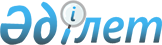 "2010 - 2012 жылдарға арналған республикалық бюджет туралы" Қазақстан Республикасының Заңына өзгерістер мен толықтырулар енгізу туралыҚазақстан Республикасының 2010 жылғы 29 наурыздағы N 259-IV Заңы

      1-бап. «2010 - 2012 жылдарға арналған республикалық бюджет туралы» 2009 жылғы 7 желтоқсандағы Қазақстан Республикасының Заңына (Қазақстан Республикасы Парламентінің Жаршысы, 2009 ж., № 23, 119-құжат) мынадай өзгерістер мен толықтырулар енгізілсін:

      1) 1-бапта:

      1) тармақшада:

      «3 075 328 927» деген цифрлар «3 278 387 645» деген цифрлармен ауыстырылсын;

      «1 645 919 671» деген цифрлар «1 748 919 671» деген цифрлармен ауыстырылсын;

      «1 340 844 872» деген цифрлар «1 440 903 590» деген цифрлармен ауыстырылсын;

      2) тармақшадағы «3 702 354 223» деген цифрлар «3 873 418 366» деген цифрлармен ауыстырылсын;

      3) тармақшада:

      «15 795 898» деген цифрлар «29 511 098» деген цифрлармен ауыстырылсын;

      «113 194 111» деген цифрлар «99 478 911» деген цифрлармен ауыстырылсын;

      4) тармақшада:

      «78 178 806» деген цифрлар «179 099 459» деген цифрлармен ауыстырылсын;

      «78 678 806» деген цифрлар «179 599 459» деген цифрлармен ауыстырылсын;

      5) тармақшада:

      «-721 000 000» деген цифрлар «-803 641 278» деген цифрлармен ауыстырылсын;

      «4,1» деген цифрлар «4,6» деген цифрлармен ауыстырылсын;

      6) тармақшадағы «721 000 000» деген цифрлар «803 641 278» деген цифрлармен ауыстырылсын;

      2) 7-баптың бірінші бөлігінде:

      «53 817 484» деген цифрлар «29 005 216» деген цифрлармен ауыстырылсын;

      «11 731 128» деген цифрлар «12 130 368» деген цифрлармен ауыстырылсын;

      «120 742 846» деген цифрлар «120 871 573» деген цифрлармен ауыстырылсын;

      «799 973» деген цифрлар «833 503» деген цифрлармен ауыстырылсын;

      «248 998» деген цифрлар «258 487» деген цифрлармен ауыстырылсын;

      3) 8-баптағы «1 075 700 000» деген цифрлар «1 200 000 000» деген цифрлармен ауыстырылсын;

      4) 13-бапта:

      бірінші бөлікте:

      екінші абзацтағы «3 911 955» деген цифрлар «3 297 750» деген цифрлармен ауыстырылсын;

      үшінші абзацтағы «8 629 905» деген цифрлар «8 956 655» деген цифрлармен ауыстырылсын;

      алтыншы абзацтағы «370 025» деген цифрлар «375 760» деген цифрлармен ауыстырылсын;

      жетінші абзацтағы «16 902 581» деген цифрлар «15 108 249» деген цифрлармен ауыстырылсын;

      он үшінші және он төртінші абзацтар мынадай редакцияда жазылсын:

      «Ұлы Отан соғысындағы Жеңістің 65 жылдығына орай Ұлы Отан соғысының қатысушылары мен мүгедектеріне, сондай-ақ оларға теңестірілген адамдарға; 1941 жылғы 22 маусым - 1945 жылғы 3 қыркүйек аралығындағы кезеңде майдандағы армия құрамына кірмеген әскери бөлімдерде, мекемелерде, әскери-оқу орындарында әскери қызмет өткерген, «1941-1945 жж. Ұлы Отан соғысында Германияны жеңгені үшін» медалімен немесе «Жапонияны жеңгені үшін» медалімен марапатталған әскери қызметшілерге, оның ішінде запасқа (отставкаға) шыққандарға, Ұлы Отан соғысы жылдарында тылда кемінде алты ай жұмыс істеген (қызмет өткерген) адамдарға біржолғы материалдық көмек төлеуге - 4 214 832 мың теңге;

      Ұлы Отан соғысындағы Жеңістің 65 жылдығына орай Ұлы Отан соғысының қатысушылары мен мүгедектеріне Тәуелсіз Мемлекеттер Достастығы елдері бойынша, Қазақстан Республикасының аумағы бойынша жол жүруін, сондай-ақ оларға және олармен бірге жүретін адамдарға Мәскеу, Астана қалаларында мерекелік іс-шараларға қатысуы үшін тамақтануына, тұруына, жол жүруіне арналған шығыстарын төлеуді қамтамасыз етуге - 297 178 мың теңге;»;

      он бесінші абзацтағы «19 957» деген цифрлар «63 256» деген цифрлармен ауыстырылсын;

      он алтыншы абзацтағы «2 648 300» деген цифрлар «2 751 529» деген цифрлармен ауыстырылсын;

      он сегізінші абзацтағы «7 645 831» деген цифрлар «7 836 918» деген цифрлармен ауыстырылсын;

      мынадай мазмұндағы жиырмасыншы абзацпен толықтырылсын:

      «мектепке дейінгі білім беру ұйымдарында мемлекеттік білім беру тапсырысын іске асыруға - 8 549 489 мың теңге.»;

      екінші бөлікте:

      «және он екінші» деген сөздер «, он екінші және он тоғызыншы» деген сөздермен ауыстырылсын;

      5) мынадай мазмұндағы 13-1-баппен толықтырылсын:

      «13-1-бап. 2010 жылға арналған республикалық бюджетте облыстық бюджеттерге, Алматы қаласының бюджетіне жаңа білім беру объектілерін салуға 11 277 344 мың теңге сомасында нысаналы даму трансферттері көзделгені ескерілсін.

      Нысаналы даму трансферттерінің аталған сомасын облыстық бюджеттерге, Алматы қаласының бюджетіне бөлу және оларды пайдалану тәртібі Қазақстан Республикасы Үкіметінің шешімі негізінде айқындалады.»;

      6) 15-бап мынадай редакцияда жазылсын:

      «15-бап. 2010 жылға арналған республикалық бюджетте облыстық бюджеттерге, Астана және Алматы қалаларының бюджеттеріне облыстық, аудандық маңызы бар автомобиль жолдарын және Астана мен Алматы қалаларының көшелерін күрделі және орташа жөндеуге 21 105 840 мың теңге сомасында ағымдағы нысаналы трансферттер көзделгені ескерілсін.

      Ағымдағы нысаналы трансферттердің аталған сомасын облыстық бюджеттерге, Астана және Алматы қалаларының бюджеттеріне бөлу Қазақстан Республикасы Үкіметінің шешімі негізінде айқындалады.»;

      7) 17-баптағы «17 754» деген цифрлар «18 498» деген цифрлармен ауыстырылсын;

      8) 23-баптың бірінші бөлігінде:

      «26 805 747» деген цифрлар «26 977 780» деген цифрлармен ауыстырылсын;

      «13 738 713» деген цифрлар «13 910 746» деген цифрлармен ауыстырылсын;

      9) 24-баптың бірінші бөлігіндегі «2 609 271» деген цифрлар «3 123 802» деген цифрлармен ауыстырылсын;

      10) 25-баптың бірінші бөлігіндегі «28 143» деген цифрлар «29 707» деген цифрлармен ауыстырылсын;

      11) 27-бапта:

      бірінші бөлікте:

      «Қазақстан Республикасының Үкіметі айқындайтын сыйақы ставкасы бойынша» деген сөздер алып тасталсын;

      екінші бөлікте:

      «бөлу» деген сөзден кейін «және оларды пайдалану тәртібі» деген сөздермен толықтырылсын;

      орыс тіліндегі мәтінге түзету енгізілді, қазақ тіліндегі мәтіні өзгермейді;

      12) 31-баптағы «38 782 756» деген цифрлар «36 880 234» деген цифрлармен ауыстырылсын;

      13) 32-баптағы «1 682 348» деген цифрлар «1 817 293» деген цифрлармен ауыстырылсын;

      14) 33-баптағы «23 743» деген цифрлар «12 601» деген цифрлармен ауыстырылсын;

      15) 38-баптағы «60 000 000» деген цифрлар «85 000 000» деген цифрлармен ауыстырылсын;

      16) 39-баптағы «2 368 400 000» деген цифрлар «2 365 700 000» деген цифрлармен ауыстырылсын;

      17) 40-баптағы «70 000 000» деген цифрлар «50 000 000» деген цифрлармен ауыстырылсын;

      18) көрсетілген Заңға 5-қосымшаның орыс тіліндегі мәтініне түзету енгізілді, қазақ тіліндегі мәтіні өзгермейді;

      19) көрсетілген Заңға 1, 4-қосымшалар осы Заңға 1, 2-қосымшаларға сәйкес редакцияда жазылсын.



      2-бап. Осы Заң 2010 жылғы 1 қаңтардан бастап қолданысқа енгізіледі.      Қазақстан Республикасының

      Президенті                                       Н.Назарбаев

"2010-2012 жылдарға арналған     

республикалық бюджет туралы"    

Қазақстан Республикасының Заңына  

өзгерістер мен толықтырулар енгізу 

туралы" Қазақстан Республикасының  

2010 жылғы 29 наурыздағы      

N 259-ІV Заңына          

1-ҚОСЫМША             "2010-2012 жылдарға арналған   

республикалық бюджет туралы"   

Қазақстан Республикасының     

2009 жылғы 7 желтоқсандағы     

N 219-ІV Заңына          

1-ҚОСЫМША              2010 жылға арналған республикалық бюджет

"2010-2012 жылдарға арналған     

республикалық бюджет туралы"    

Қазақстан Республикасының Заңына  

өзгерістер мен толықтырулар енгізу 

туралыә Қазақстан Республикасының  

2010 жылғы 29 наурыздағы      

N 259-ІV Заңына          

2-ҚОСЫМША             "2010-2012 жылдарға арналған    

республикалық бюджет туралы"    

Қазақстан Республикасының      

2009 жылғы 7 желтоқсандағы     

N 219-ІV Заңына           

4-ҚОСЫМША              Қазақстан Республикасының Ұлттық қорына жіберілетін

2010 жылға арналған бюджетке түсімдердің көлемі
					© 2012. Қазақстан Республикасы Әділет министрлігінің «Қазақстан Республикасының Заңнама және құқықтық ақпарат институты» ШЖҚ РМК
				СанатыСанатыСанатыСанатыСомасы,

мың теңгеСыныбыСыныбыСыныбыСомасы,

мың теңгеІшкi сыныбыІшкi сыныбыСомасы,

мың теңгеАтауыСомасы,

мың теңге11123І. Кірістер3 278 387 6451Салықтық түсiмдер1 748 919 67101Табыс салығы847 931 4451Корпорациялық табыс салығы847 931 44505Тауарларға, жұмыстарға және қызметтерге салынатын iшкi салықтар707 336 7111Қосылған құн салығы559 607 8262Акциздер24 432 3843Табиғи және басқа да ресурстарды пайдаланғаны үшін түсетін түсімдер120 944 9074Кәсіпкерлік және кәсіби қызметті жүргізгені үшін алынатын алымдар1 621 7215Ойын бизнесіне салық729 87306Халықаралық сауда мен сыртқы операцияларға салынатын салықтар183 353 8151Кеден төлемдерi169 199 9992Халықаралық сауда мен операцияларға салынатын басқа да салықтар14 153 81607Басқа да салықтар11 9901Басқа да салықтар11 99008Заңдық мәндi іс-әрекеттердi жасағаны және (немесе) оған уәкiлеттiгi бар мемлекеттiк органдар немесе лауазымды адамдар құжаттар бергенi үшiн алынатын мiндеттi төлемдер10 285 7101Мемлекеттiк баж10 285 7102Салықтық емес түсімдер61 816 07201Мемлекеттік меншіктен түсетін кірістер43 472 3801Мемлекеттік кәсіпорындардың таза кірісі бөлігінің түсімдері1 221 5533Мемлекет меншігіндегі акциялардың мемлекеттік пакеттеріне дивидендтер7 936 5434Мемлекеттік меншіктегі заңды тұлғаларға қатысу үлесіне кірістер26 0185Мемлекет меншігіндегі мүлікті жалға беруден түсетін кірістер24 621 3126Бюджет қаражатын банк шоттарына орналастырғаны үшін сыйақылар 151 0197Мемлекеттік бюджеттен берілген кредиттер бойынша сыйақылар 1 830 6119Мемлекеттік меншіктен түсетін басқа да кірістер7 685 32402Мемлекеттiк бюджеттен қаржыландырылатын мемлекеттiк мекемелердiң тауарларды (жұмыстарды, қызметтерді) өткiзуiнен түсетiн түсiмдер1 969 4211Мемлекеттiк бюджеттен қаржыландырылатын мемлекеттiк мекемелердiң тауарларды (жұмыстарды, қызметтердi) өткiзуiнен түсетiн түсiмдер1 969 42103Мемлекеттік бюджеттен қаржыландырылатын мемлекеттiк мекемелер ұйымдастыратын мемлекеттiк сатып алуды өткiзуден түсетiн ақша түсiмдерi39 0941Мемлекеттiк бюджеттен қаржыландырылатын мемлекеттік мекемелер ұйымдастыратын мемлекеттiк сатып алуды өткiзуден түсетiн ақша түсiмдерi39 09404Мемлекеттiк бюджеттен қаржыландырылатын, сондай-ақ Қазақстан Республикасы Ұлттық Банкiнiң бюджетiнен (шығыстар сметасынан) ұсталатын және қаржыландырылатын мемлекеттiк мекемелер салатын айыппұлдар, өсімпұлдар, санкциялар, өндiрiп алулар5 602 4911Мұнай секторы ұйымдарынан түсетін түсімдерді қоспағанда, мемлекеттiк бюджеттен қаржыландырылатын, сондай-ақ Қазақстан Республикасы Ұлттық Банкінiң бюджетiнен (шығыстар сметасынан) ұсталатын және қаржыландырылатын мемлекеттiк мекемелер салатын айыппұлдар, өсімпұлдар, санкциялар, өндiрiп алулар5 602 49105Гранттар1 172 0282Қаржылық көмек1 172 02806Басқа да салықтық емес түсiмдер9 560 6581Басқа да салықтық емес түсiмдер9 560 6583Негiзгi капиталды сатудан түсетiн түсiмдер26 748 31201Мемлекеттiк мекемелерге бекiтiлген мемлекеттiк мүлiктi сату570 2201Мемлекеттiк мекемелерге бекiтiлген мемлекеттiк мүлiктi сату570 22002Мемлекеттiк материалдық резервтен тауарлар сату26 178 0921Мемлекеттiк материалдық резервтен тауарлар caту26 178 0924Трансферттердің түсiмдері1 440 903 59001Төмен тұрған мемлекеттік басқару органдарынан алынатын трансферттер240 903 5901Облыстық бюджеттерден, Астана және Алматы қалаларының бюджеттерiнен алынатын трансферттер240 903 59004Ұлттық қордан трансферттер1 200 000 0001Республикалық бюджетте Ұлттық қордан трансферттер1 200 000 000Функционалдық топФункционалдық топФункционалдық топФункционалдық топСомасы,

мың теңгеӘкімшіӘкімшіӘкімшіСомасы,

мың теңгеБағдарламаБағдарламаСомасы,

мың теңгеАтауыСомасы,

мың теңге11123IІ. Шығындар3 873 418 36601Жалпы сипаттағы мемлекеттiк қызметтер162 995 756101Қазақстан Республикасы Президентінiң Әкiмшілігі2 516 265001Мемлекет Басшысының қызметін қамтамасыз ету жөніндегі қызметтер2 183 933002Мемлекеттiң iшкi және сыртқы саясатының стратегиялық аспектілерiн болжамды-талдамалық қамтамасыз ету143 213003Мұрағат қорының, баспа басылымдарының сақталуын қамтамасыз ету және оларды арнайы пайдалану151 550005Ведомстволық бағыныстағы мекемелерді материалдық-техникалық жарақтандыру9 667006Қазақстан Республикасында гендерлік теңдікті қамтамасыз ету және отбасы жағдайын жақсарту шараларын жетілдіру жөніндегі қызметтер27 902102Қазақстан Республикасы Парламентiнiң Шаруашылық басқармасы7 280 391001Қазақстан Республикасы Парламентiнiң қызметін қамтамасыз ету7 117 412004Қазақстан Республикасы Парламентінің Шаруашылық басқармасын материалдық-техникалық жарақтандыру155 591090Заң жобаларын әзірлеу бойынша әлеуметтік зерттеулер7 388104Қазақстан Республикасы Премьер-Министрiнiң Кеңсесi1 489 622001Қазақстан Республикасы Премьер-Министрiнiң қызметін қамтамасыз ету1 418 622006Қазақстан Республикасы Премьер-Министрінің Кеңсесін материалдық-техникалық жарақтандыру71 000106Адам құқықтары жөніндегі ұлттық орталық57 285001Адамның және азаматтың құқықтары мен бостандықтарының сақталуы жөніндегі қызметтер53 949002Адам құқықтары жөніндегі ұлттық орталықты материалдық-техникалық жарақтандыру3 336201Қазақстан Республикасы Ішкі iстер министрлiгi14 306002Елдің қоғамдық тәртіп саласындағы саяси мүдделерiн қамтамасыз ету14 306204Қазақстан Республикасы Сыртқы iстер министрлiгi30 648 397001Сыртқы саяси қызметті үйлестіру жөніндегі қызметтер5 048 849003Мемлекеттiк шекараны делимитациялау және демаркациялау240 144004Қазақстан Республикасы Сыртқы істер министрлігін материалдық-техникалық жарақтандыру816 608005Шетелдік іссапарлар2 474 622007Қазақстан Республикасы Сыртқы істер министрлігінің ғимараттарын, үй-жайлары мен құрылыстарын күрделі жөндеу111 167008Шетелдегі дипломатиялық өкілдіктердің арнайы, инженерлік-техникалық және нақты қорғалуын қамтамасыз ету58 585009Қазақстан Республикасының дипломатиялық өкілдіктерін орналастыру үшін шетелде жылжымайтын мүлік объектілерін сатып алу және салу3 308 437010Шетелдерде Қазақстан Республикасы азаматтарының құқықтары мен мүдделерін  қорғау және қамтамасыз ету5 865013Тәуелсіз Мемлекеттер Достастығының жарғылық және басқа да органдарында Қазақстан Республикасының мүддесін білдіру154 357014Шетелде Қазақстан Республикасының мүддесін білдіру14 700 698016Астана қаласының бюджетіне шетел мемлекеттерінің дипломатиялық өкілдіктерінің құрылысы үшін жер учаскелерін сатып алуға берілетін ағымдағы нысаналы трансферттер101 462017Қазақстан Республикасының халықаралық ұйымдарға, өзге де халықаралық және басқа органдарға  қатысуы3 627 487217Қазақстан Республикасы Қаржы министрлiгi66 442 874001Мемлекеттік бюджеттің атқарылуын және оның атқарылуына бақылауды қамтамасыз ету35 498 855002Халықаралық қаржы ұйымдары қаржыландырылатын инвестициялық жобалардың аудитін жүзеге асыру26 000003Тарату және банкроттық рәсімдерді жүргізу131 938009Кинологиялық орталығының қызметтері78 503014Кеден қызметін жаңғырту773 702016Жекешелендіру, мемлекеттік мүлікті басқару, жекешелендіруден кейінгі қызмет, осымен байланысты дауларды реттеу438 355017"Министрліктер үйі" ғимаратын күтіп-ұстау және сақтандыру425 441019Жеңілдікті тұрғын үй кредиттері бойынша бағамдық айырманы төлеу12 601021Қазақстан Республикасы Қаржы министрлігінің ғимараттарын, үй-жайлары мен құрылыстарын күрделі жөндеу207 386022Қазақстан Республикасы Қаржы министрлігін материалдық-техникалық жарақтандыру1 400 693023Кедендік сараптама жүргізу17 960024Тұрғын үй құрылыс жинақ салымдары бойынша сыйлықақылар төлеу1 817 293025Оқу-әдістемелік орталығының қызметтері46 243026Кедендік бақылау және кедендік инфрақұрылым объектілерін салу3 954 073027Меншікті мониторинг өткізу және оның нәтижелерін пайдалану 283 838029Қазынашылықтың ақпараттық жүйесін құру350 122031"КААЖ" және "Электрондық кеден" ақпараттық жүйесін құру478 531033"Электрондық мемлекеттік сатып алу" автоматтандырылған интеграцияланған ақпараттық жүйесін дамыту70 070035Қазынашылық объектілерін салу және реконструкциялау3 723036Салық заңнамасын өзгертуге байланысты салық органдарының ақпараттық жүйелерін жаңғырту1 968 171040Салық органдарының ақпаратты қабылдау және өңдеу орталықтарын құру594 030055Қаржылық бақылау жүргізудің ақпараттық жүйесін құру және дамыту399 706061"е-Қаржымині" интеграцияланған автоматтандырылған ақпараттық жүйесін жасау3 288 080067Саяси партияларды қаржыландыру5 217 850070"Байқоңыр" кешенінің жалға алынған мүлігін есепке алу16 643071"Байқоңыр" кешенінің объектілерін бағалау және жылжымайтын мүлікке құқықтарды тіркеу340 380072Салық әкімшілігін жүргізуді реформалау396 661104Нашақорлыққа және есірткі бизнесіне қарсы күрес8 206 026220Қазақстан Республикасы Экономика және бюджеттiк жоспарлау министрлігі3 540 017001Экономикалық саясатты, мемлекеттік жоспарлау мен басқару жүйесін қалыптастыру және дамыту жөніндегі қызметтер1 183 361003Мемлекеттік жоспарлау саласында ақпараттық жүйені құру және дамыту305 765005Жұмылдыру дайындығы мен жұмылдыруды жетілдіру жөніндегі қызметтер31 132006Бюджеттік инвестициялар және концессия  мәселелері бойынша құжаттаманы бағалау  және сараптау534 600010Қазақстан Республикасының егемен кредиттік рейтингін қайта қарау мәселелері бойынша халықаралық рейтингілік агенттіктерімен өзара іс-қимыл30 900011Халықаралық ұйымдармен бірге жүзеге асырылатын жобаларды зерттеулерді іске асыруды қамтамасыз ету1 066 500024Бюджеттік инвестициялық жобаларға мониторинг жүргізу50 233033Астана экономикалық форумын жыл сайын өткізуді қамтамасыз ету қызметтері307 000044Қазақстан Республикасы Экономика және бюджеттік жоспарлау министрлігін материалдық-техникалық жарақтандыру8 026045Рейтингтік агенттіктермен өзара іс-қимылды жақсарту жөніндегі консалтингтік қызметтерді сатып алу22 500225Қазақстан Республикасы Бiлiм және ғылым министрлiгi10 195 222007Мемлекеттік сыйлықтар және стипендиялар82 380015Ғылымды қамтамасыз ету саласындағы мемлекеттік ұйымдарды материалдық-техникалық жарақтандыру31 231055Iргелi және қолданбалы ғылыми зерттеулер10 081 611406Республикалық бюджеттiң атқарылуын бақылау жөніндегі есеп комитетi632 012001Республикалық бюджеттің атқарылуын бақылауды қамтамасыз ету575 637004Қаржылық бұзушылықтарды зерттеу50 000005Республикалық бюджеттiң атқарылуын бақылау жөніндегі есеп комитетін материалдық-техникалық жарақтандыру6 375600Қазақстан Республикасы Алматы қаласының өңірлік қаржы орталығының қызметін реттеу агенттігі525 975001Әлемдік стандарттарға сай бәсекеге қабілетті қаржы орталығын дамыту үшін жағдайлар жасау513 264004Қазақстан Республикасы Алматы қаласының өңірлік қаржы орталығының қызметін реттеу агенттігін материалдық-техникалық жарақтандыру470090Қаржы құралдарын пайдалану саласындағы зерттеулер12 241603Қазақстан Республикасы Ақпараттандыру және байланыс агенттігі7 816 775001Ақпараттандыру және байланыс саласындағы инфрақұрылымды және бәсекелік нарықты дамыту жөніндегі қызметтер587 873008Қазақстан Республикасы Ақпараттандыру және байланыс агенттігін материалдық-техникалық жарақтандыру100 000010Ведомствоаралық ақпараттық жүйелердің жұмыс істеуін қамтамасыз ету5 919 503011Мемлекеттік деректер базасын құру308 577012Мемлекеттік органдардың ақпараттық инфрақұрылымын құру778 366019Е-әкімдіктер және е-үкімет инфрақұрылымдарын интеграциялау жөніндегі іс-шаралар кешенін әзірлеу122 456606Қазақстан Республикасы Статистика агенттігi5 756 324001Статистикалық қызмет саласында және салааралық үйлестіруде мемлекеттік статистиканы реттеу жөніндегі қызметтер4 341 130002Статистикалық деректерді жинау және өңдеу жөніндегі қызметтер1 200 128004Мемлекеттiк статистика саласындағы қолданбалы ғылыми зерттеулер18 792006Ұлттық санақ өткізу21 045007Қазақстан Республикасы Статистика агенттігінің ғимараттарын, үй-жайлары мен құрылыстарын күрделі жөндеу 43 483008Қазақстан Республикасы Статистика агенттігін материалдық-техникалық жарақтандыру13 713009Статистикалық деректерді тарату жөніндегі қызметтер118 033608Қазақстан Республикасы Мемлекеттiк қызмет iстерi агенттiгi882 073001Мемлекеттiк қызмет саласындағы бірыңғай мемлекеттік саясатты қалыптастыру және іске асыру542 459002Республиканың мемлекеттiк қызмет кадрларын тестілеу жөніндегі қызметтер87 455006Мемлекеттік қызметшілердің шетелдерде біліктілігін арттыру249 654009Қазақстан Республикасы Мемлекеттік қызмет істері агенттігін материалдық-техникалық жарақтандыру2 505637Қазақстан Республикасы Конституциялық Кеңесi224 438001Қазақстан Республикасы Конституциясының республика аумағындағы үстемдігін қамтамасыз ету223 539002Қазақстан Республикасы Конституциялық Кеңесін материалдық-техникалық жарақтандыру899690Қазақстан Республикасы Орталық сайлау комиссиясы827 433001Сайлау өткiзуді ұйымдастыру674 736002Сайлау өткiзу152 697694Қазақстан Республикасы Президентінің Іс басқармасы24 146 347001Мемлекет басшысының, Премьер-Министрдің және мемлекеттік органдардың басқа да лауазымды тұлғаларының қызметін қамтамасыз ету21 506 800009Мемлекеттiк органдар үшiн автомашиналар паркiн жаңарту2 060 308017Қазақстан Республикасы Президенті Іс басқармасын материалдық-техникалық жарақтандыру579 23902Қорғаныс209 167 406202Қазақстан Республикасы Төтенше жағдайлар министрлігі50 736 336001Табиғи және техногендік сипаттағы төтенше жағдайлардың алдын алу және оларды жою саласындағы мемлекеттік саясатты қалыптастыру және іске асыру  жөніндегі қызметтер5 927 494002Табиғи және техногендік сипаттағы төтенше жағдайлардың алдын алу және жою21 760 806003Төтенше жағдайлардан қорғау объектілерін салу және реконструкциялау21 187 212004Өрт қауіпсіздігі саласында сынақтарды талдау және жүргізу10 399005Қазақстан Республикасы Төтенше жағдайлар министрлігін материалдық-техникалық жарақтандыру23 242007Мемлекеттік органдар мен мекемелер мамандарын төтенше жағдай ахуалында іс-әрекет жасауға даярлау14 489009Төтенше жағдайлар саласындағы қолданбалы ғылыми зерттеулер52 300010Қазақстан Республикасы Төтенше жағдайлар министрлігінің ғимараттарын, үй-жайлары мен құрылыстарын күрделі жөндеу16 435011Қазақстан Республикасы Төтенше жағдайлар министрлігінің ведомстволық бағыныстағы мекемелерін материалдық-техникалық жарақтандыру1 640 449012Қазақстан Республикасы Төтенше жағдайлар министрлігінің ведомстволық бағыныстағы мекемелерінің ғимараттарын, үй-жайлары мен құрылыстарын күрделі жөндеу103 510208Қазақстан Республикасы Қорғаныс министрлiгi155 275 805001Қорғанысты ұйымдастыру және Қазақстан Республикасының Қарулы Күштері саласындағы мемлекеттік саясатты айқындау және іске асыру жөніндегі қызметтер1 405 620004Қарулы Күштердің объектілерін салу10 608 884006Салааралық мемлекеттік бағдарлама шеңберінде қару-жарақ, әскери және өзге де техниканы, байланыс жүйелерін жаңғырту, қалпына келтіру және сатып алу32 228 368007Қарулы Күштерді тылдық қамтамасыз ету20 454 901009Қазақстан Республикасы Қорғаныс министрлiгiнің ведомстволық бағыныстағы мекемелерін материалдық-техникалық жарақтандыру405 836010Арнайы қызметті қамтамасыз ету4 629 180013Сыртқы саяси мүдделерді қамтамасыз ету365 202014Әскери қызметшілердің тәрбиелік және моральдық психологиялық даярлығын арттыру221 015015Әскерге шақырылуға дейінгілерді әскери-техникалық мамандықтар бойынша даярлау182 339016Қазақстан Республикасы Қарулы Күштерін материалдық-техникалық қамтамасыз ету576 577019Қазақстан Республикасы Қарулы Күштерінің жауынгерлік әзірлігін арттыру81 089 015020Қазақстан Республикасы Қарулы Күштерінің ғимараттарын, үй-жайлары мен құрылыстарын күрделі жөндеу2 222 452021Әскери қызметшілерді тұрғын үймен қамтамасыз ету 852 320090Қорғаныс саласындағы зерттеулер34 096678Қазақстан Республикасы Республикалық ұланы3 155 265001Күзетілетін адамдардың, объектілердің қауiпсiздiгiн және дәстүрлі рәсімдердің орындалуын қамтамасыз етуге қатысу3 155 26503Қоғамдық тәртіп, қауіпсіздік, құқықтық, сот, қылмыстық-атқару қызметі308 184 751104Қазақстан Республикасы Премьер-Министрінің Кеңсесі602 575002Мемлекеттік органдарда және мекемелерде ақпаратты техникалық қорғауды қамтамасыз ету жөніндегі қызметтер30 392003Мемлекеттiк мекемелерді фельдъегерлік байланыспен қамтамасыз ету533 272004Ведомстволық бағыныстағы мекемелерді материалдық-техникалық жарақтандыру14 724005Ақпараттық қауіпсіздік саласындағы мемлекеттік органдар мен мекемелердің мамандарын даярлау және олардың біліктілігін арттыру жөніндегі қызметтер24 187201Қазақстан Республикасы Ішкі iстер министрлiгi79 028 933001Қоғамдық тәртіпті қорғау және қоғамдық қауіпсіздікті қамтамасыз ету саласында мемлекеттік саясаттың іске асырылуын ұйымдастыру және айқындау жөніндегі қызметтер26 044 473003Қылмыстық процеске қатысатын адамдардың құқықтары мен бостандықтарын қорғауды қамтамасыз ету76 206004Қоғамдық қауіпсіздікті қамтамасыз ету бойынша ішкі әскерлердің қызметтері23 623 726005Қазақстан Республикасы Ішкі iстер министрлiгiнің қызметін қамтамасыз ету жөніндегі қызметтер497 930006Ақпараттық жүйені дамыту360 257007Қоғамдық тәртіп пен қауіпсіздік объектілерін салу, реконструкциялау2 300 000008Деректер берудің спутниктік желісі мен телефонияны жаңғырту және дамыту159 936010Қоғамдық тәртіпті сақтау және қоғамдық қауіпсіздікті қамтамасыз ету жөніндегі қызметтер13 506 626016Жүргізуші куәліктерін, көлік құралдарын мемлекеттік тіркеу үшін құжаттар, нөмір белгілерін дайындау3 238  859017Жедел-іздестіру қызметтерін жүзеге асыру5 208 455018Адвокаттардың тергеуге дейін және тергеуде заңгерлік көмек көрсетуі571 376020Нашақорлықтың және есірткі бизнесінің алдын алу жөніндегі қызметтер42 328022Қазақстан Республикасы Ішкі істер министрлігінің ғимараттарын, үй-жайлары мен құрылыстарын күрделі жөндеу16 742023Қазақстан Республикасы Ішкі істер министрлігін материалдық-техникалық жарақтандыру467 646024Қазақстан Республикасы Ішкі істер министрлігінің ведомстволық бағыныстағы мекемелерін материалдық-техникалық жарақтандыру83 539026Қазақстан Республикасы Ішкі істер министрлігі ведомстволық бағыныстағы мекемелерінің ғимараттарын, үй-жайлары мен құрылыстарын күрделі жөндеу68 736028Қазақстан Республикасы Ішкі істер министрлігінің ішкі әскерлерін материалдық-техникалық жарақтандыру493 839029Қазақстан Республикасы Ішкі істер министрлігінің ішкі әскерлерінің ғимараттарын, үй-жайлары мен құрылыстарын күрделі жөндеу97 864031Астана және Алматы қалаларының бюджеттеріне халықаралық маңызы бар іс-шараларды өткізу кезінде қоғамдық тәртіпті сақтау және қауіпсіздікті қамтамасыз етуге берілетін ағымдағы нысаналы трансферттер461 440038Мак операциясын жүргізу үшін облыстық бюджеттеріне және Астана және Алматы қалалары бюджеттеріне ағымдағы нысаналы трансферттер56 049104Нашақорлыққа және есірткі бизнесіне қарсы күрес871 108110Терроризмге және экстремизм мен сепаратизмнің өзге де көріністеріне қарсы күрес781 798221Қазақстан Республикасы Әділет министрлігі50 198 199001Мемлекеттің қызметін құқықтық қамтамасыз ету6 235 463002Сот сараптамаларын жүргiзу1 248 023003Сотталғандарды және тергеу-қамауға алынған адамдарды ұстау24 139 007005Адвокаттардың заңгерлік көмек көрсетуі315 384006Нормативтік құқықтық актілерді, халықаралық шарттардың жобаларын әзірлеу және сараптау1 474 296007Зияткерлік меншік құқықтарын қорғау12 239008Діни сенім бостандығы саласындағы мемлекеттік саясатты іске асыру21 725009Құқықтық насихат33 601014Дін мәселелері бойынша ғылыми-зерттеу және талдау қызметтері53 109015Қазақстан Республикасы азаматтарының паспорттары мен жеке куәліктерін дайындау4 000 000018Қылмыстық-атқару жүйесінің органдарын және мекемелерін материалдық-техникалық жарақтандыру171 137020Қылмыстық жазасын өтеген адамдарды оңалтуды ұйымдастыру және жүзеге асыру41 000021Қылмыстық-атқару жүйесінің органдары мен мекемелерінің ғимараттарын, үй-жайлары мен құрылыстарын күрделі жөндеу95 553022Әділет органдарының ғимараттарын, үй-жайлары мен құрылыстарын күрделі жөндеу127 733023Әділет органдарын материалдық-техникалық жарақтандыру466 888025Қылмыстық-атқару жүйесінің қызметін үйлестіру жөніндегі қызметтер2 763 681047Мемлекет мүдделерін білдіру және қорғау795 329052Мәдениет және дін саласында халықаралық ынтымақтастықты дамытуға жәрдемдесу82 557055Қазақстан Республикасының заң шығару институтының қызметін қамтамасыз ету248 459056Облыстық бюджеттерге, Астана және Алматы қалаларының бюджеттеріне халыққа "жалғыз терезе" принципі бойынша қызмет көрсетуге берілетін ағымдағы нысаналы трансферттер 7 836 918090Қазақстан Республикасында дін, конфессияаралық қатынастар және құқықтық насихат саласындағы әлеуметтік зерттеулер36 097410Қазақстан Республикасы Ұлттық қауiпсiздiк комитеті118 606 845001Ұлттық қауiпсiздiктi қамтамасыз ету106 262 028002Ұлттық қауіпсіздік жүйесін дамыту бағдарламасы12 344 817411Қазақстан Республикасы "Сырбар" сыртқы барлау қызметі5 709 194001Сыртқы барлауды қамтамасыз ету5 709 194501Қазақстан Республикасы Жоғарғы Соты25 143 797001Жоғары сот органының азаматтардың және ұйымдардың құқықтарын, бостандықтары мен заңдық мүдделерін соттық қорғауды қамтамасыз ету 1 678 984002Қазақстан Республикасы сот жүйесі органдарының бірыңғай автоматтандырылған ақпараттық-талдау жүйесін құру244 747003Сот процесіне қатысушы тұлғалардың құқықтары мен бостандықтарын қорғауды  қамтамасыз ету18 269004Судьяларды тұрғын үймен қамтамасыз ету707 513005Жекелеген негіздер бойынша тәркіленіп республикалық меншікке түскен мүлікті бағалау, сақтау және сату88 171007Сот билігінің жергілікті органдарының сот төрелігін іске асыруын және сот шешімдерінің орындалуын қамтамасыз ету21 401 844008Сот билігінің жергілікті органдарының сот төрелігін іске асыруға әкімшілік етуін және сот шешімдерінің орындалуын қамтамасыз етуі539 454009Сот жүйесі органдарының ғимараттарын, үй-жайлары мен құрылыстарын күрделі жөндеу72 773010Сот жүйесі органдарын материалдық-техникалық жарақтандыру372 042011Сот актілерін орындау мақсатында түскен тыйым салынған мүлікті бағалау, сақтау және өткізу20 000502Қазақстан Республикасы Бас прокуратурасы15 268 271001Қазақстан Республикасында заңдардың және заңға бағынысты актілердің дәлме-дәл және бірізді қолданылуына жоғары қадағалауды жүзеге асыру11 330 052002Криминалдық және жедел есеп жүргiзу жөніндегі мемлекетаралық ақпараттық өзара іс-қимыл1 374003Қазақстан Республикасы Бас прокуратураның Құқықтық статистика және арнаулы есепке алу комитетінің ақпараттық жүйесін құру377 708004Қазақстан Республикасы Бас прокуратурасын материалдық-техникалық жарақтандыру372 320005Қазақстан Республикасы Бас прокуратурасының ғимараттарын, үй-жайлары мен құрылыстарын күрделі жөндеу391 713006Мемлекеттік органдарды, заңды тұлғаларды құқықтық статистика және арнайы есептер саласындағы есепке алу, статистикалық ақпараттармен қамтамасыз ету жөніндегі қызметтер2 578 516008Прокуратура органдары үшін объектілер салу, реконструкциялау216 588618Қазақстан Республикасы Экономикалық қылмысқа және сыбайлас жемқорлыққа қарсы күрес агенттiгi (қаржы полициясы)8 917 308001Қоғамдық қатынастардағы және экономикалық қылмыстағы жемқорлық деңгейін төмендету6 977 634002Қылмыстық процеске қатысатын адамдардың құқықтары мен бостандықтарын қорғауды қамтамасыз ету жөніндегі қызметтер202 193003Бірыңғай автоматтандырылған ақпараттық-телекоммуникациялық жүйені құру43 000005Қазақстан Республикасы Экономикалық қылмысқа және сыбайлас жемқорлыққа қарсы күрес агенттігін (қаржы полициясын) материалдық-техникалық жарақтандыру77 644006Қазақстан Республикасы Экономикалық қылмысқа және сыбайлас жемқорлыққа қарсы күрес агенттігінің (қаржы полициясының) ғимараттарын, үй-жайлары  мен құрылыстарын күрделі жөндеу37 588007Қаржы полициясы органдарының жедел-іздестіру қызметі1 567 102018Адвокаттардың тергеуге дейін және тергеуде заңгерлік көмек көрсетуі12 147680Қазақстан Республикасы Президентінің Күзет қызметі4 709 629001Мемлекеттер басшылары мен жекелеген лауазымды адамдардың қауiпсiздiгiн қамтамасыз ету4 709 62904Бiлiм беру213 870 146201Қазақстан Республикасы Ішкі істер министрлігі4 476 292011Кадрлардың бiлiктiлiгiн арттыру және қайта даярлау176 407012Жоғары кәсіптік білімі бар мамандар даярлау3 688 441015Техникалық және кәсіптік, орта білімнен кейінгі білім беру ұйымдарында мамандар даярлау611 444202Қазақстан Республикасы Төтенше жағдайлар министрлігі331 582006Жоғары кәсіптік білімі бар мамандар даярлау331 582205Қазақстан Республикасы Туризм және спорт министрлігі1 823 485003Спортта дарындылық көрсеткен балаларды оқыту және тәрбиелеу1 641 022004Техникалық және кәсіптік, орта білімнен кейінгі білім беру бағдарламалары бойынша оқитындарға әлеуметтік қолдау көрсету15 823010Техникалық және кәсіптік, орта білімнен кейінгі білім беру ұйымдарында мамандар даярлау166 640206Қазақстан Республикасы Мәдениет және ақпарат министрлігі20 243020Мемлекеттік мәдениет ұйымдары кадрларының біліктілігін арттыру және оларды қайта даярлау20 243208Қазақстан Республикасы Қорғаныс министрлiгi7 877 495005Мамандандырылған білім беру ұйымдарында жалпы білім беру203 476011Жоғары және жоғары оқу орнынан кейінгі кәсіптік білімі бар мамандар даярлау7 205 269017Техникалық және кәсіптік, орта білімнен кейінгі білім беру ұйымдарында мамандар даярлау468 750212Қазақстан Республикасы Ауыл шаруашылығы министрлiгi217 972007Ауыл шаруашылық саласындағы білім беру объектілерін салу және реконструкциялау217 972220Қазақстан Республикасы Экономика және бюджеттік жоспарлау министрлігі163 772042Экономика саласындағы басшы қызметкерлер мен менеджерлердің біліктілігін арттыру163 772221Қазақстан Республикасы Әділет министрлігі813 391024Қылмыстық-атқару жүйесі үшін мамандар даярлау813 391225Қазақстан Республикасы Білім және ғылым министрлігі181 666 807001Білім және ғылым саласында мемлекеттік саясатты қалыптастыру және іске асыру жөніндегі қызметтер2 259 394002Техникалық және кәсіптік, орта білімнен кейінгі білім беру бағдарламалары бойынша оқып жатқандарға әлеуметтік қолдау көрсету293 137004Ғылыми зерттеулерді коммерцияландыру жобасы бойынша инновациялық жүйенің желілерін дамыту1 209 728005Білім және ғылым объектілерін салу және реконструкциялау11 237 823008Білім беру ұйымдары үшін оқулықтар мен оқу-әдістемелік кешендерді әзірлеу және байқаудан өткізу, білім беру саласында қызмет көрсететін республикалық ұйымдар және шетелдегі қазақ диаспорасы үшін оқу әдебиетін шығару және жеткізу355 499009Дарынды балаларды оқыту және тәрбиелеу4 846 148010Республикалық мектеп олимпиадаларын, конкурстарды, республикалық маңызы бар мектептен тыс іс-шаралар өткізу869 337011Облыстық бюджеттерге, Астана және Алматы қалаларының бюджеттеріне мектепке дейінгі білім беру тапсырысын іске асыруға берілетін ағымдағы нысаналы трансферттер8 549 489012Облыстық бюджеттерге, Астана және Алматы қалаларының бюджеттеріне білім беру объектілерін салуға және реконструкциялауға, Алматы облысының облыстық бюджетіне және Алматы қаласының бюджетіне білім беру объектілерінің сейсмотұрақтылығын күшейту үшін берілетін нысаналы даму трансферттері40 747 281013Облыстық бюджеттерге, Астана және Алматы қалаларының бюджеттеріне кәсіптік лицейлер үшін шетелдік ағылшын тілі оқытушыларын тартуға берілетін ағымдағы нысаналы трансферттер234 000014Бiлiм беру саласындағы қолданбалы ғылыми зерттеулер147 126017Мәдениет пен өнер саласында мамандар даярлау2 729 962020Жоғары және жоғары оқу орнынан кейінгі кәсіптік білімі бар мамандар даярлау38 053 446022Үкіметаралық келісім бойынша міндеттемелердің орындалуы ("Нұр-Мүбарак" ислам мәдениеті Египет университеті)40 819023Мемлекеттік білім беру ұйымдары кадрларының бiлiктiлiгiн арттыру және қайта даярлау222 682025Білім беру жүйесін әдістемелік қамтамасыз ету және білім беру қызметтерінің сапасын талдау938 454028"Болашақ" бағдарламасы шеңберінде шетелдегі жоғары оқу орындарында мамандар даярлау16 131 968029Облыстық бюджеттерге, Астана және Алматы қалаларының бюджеттеріне жаңадан іске қосылатын білім беру объектілерін ұстауға берілетін ағымдағы нысаналы трансферттер8 956 655030Жоғары және жоғары оқу орнынан кейінгі білім бағдарламалары бойынша білім алушыларға әлеуметтік қолдау көрсету16 604 638033Қазақстан Республикасы азаматтарының қазақ тілін білу деңгейін "Қазтест" бағдарламасы бойынша бағалау51 285035Білім ұйымдарының ғимараттарын, үй-жайлары мен құрылыстарын күрделі жөндеу386 013036Қазақстан Республикасы Білім және ғылым министрлігін материалдық-техникалық жарақтандыру16 905037Білім ұйымдарын материалдық-техникалық жарақтандыру453 987048Облыстық бюджеттерге, Астана және Алматы қалаларының бюджеттеріне негізгі орта және жалпы орта білім беретін мемлекеттік мекемелердегі физика, химия, биология кабинеттерін оқу жабдығымен жарақтандыруға берілетін ағымдағы нысаналы трансферттер2 331 193050Сенім білдірілген агенттердің білім беру кредиттерін қайтару жөніндегі  қызметтеріне ақы төлеу61 059056Білім сапасын қамтамасыз ету850 368058Облыстық бюджеттерге, Астана және Алматы қалаларының бюджеттеріне бастауыш, негізгі орта және жалпы орта білім беретін мемлекеттік мекемелерде лингафондық және мультимедиалық кабинеттер құруға берілетін ағымдағы нысаналы трансферттер2 543 319059Техникалық және кәсіптік, орта білімнен кейінгі білім беру ұйымдарында мамандар даярлау1 275 233066Астана қаласының бюджетіне "Astana Knowledge city" АҚ жарғылық капиталын ұлғайтуға берілетін нысаналы даму трансферттері9 700 000071Облыстық бюджеттерге, Астана және Алматы қалаларының бюджеттеріне "Өзін-өзі тану" кабинеттері үшін жабдықтарды сатып алуға арналған ағымдағы нысаналы трансферттер14 700072Облыстық бюджеттерге, Астана және Алматы қалаларының бюджеттеріне "Өзін-өзі тану" пәні бойынша мектепке дейінгі білім беру ұйымдарын, орта білім беру, техникалық және кәсіптік білім беру ұйымдарын, біліктілікті арттыру институттарын оқу материалдарымен қамтамасыз етуге арналған ағымдағы нысаналы трансферттер1 519 609074Техникалық және кәсіптік білімді жаңғырту270 000077Облыстық бюджеттерге, Астана және Алматы қалаларының бюджеттеріне жергілікті атқарушы органдардың мемлекеттік білім беру тапсырысы негізінде техникалық және кәсіптік, орта білімнен кейінгі білім беру ұйымдарында оқитындардың стипендияларының мөлшерін ұлғайтуға берілетін ағымдағы нысаналы трансферттер2 720 604090Білім беру жүйесін жетілдіру саласындағы зерттеулер 37 685104Нашақорлыққа және есірткі бизнесіне қарсы күрес7 261120Қолданбалы ғылыми зерттеулер5 000 000226Қазақстан Республикасы Денсаулық сақтау министрлiгi14 774 675002Техникалық және кәсіптік, орта білімнен кейінгі білім беру бағдарламалары бойынша оқитындарға әлеуметтік қолдау көрсету123 562003Жоғары және жоғары оқу орнынан кейінгі білімі бар мамандар даярлау8 981 990004Жоғары және жоғары оқу орнынан кейінгі білім беру бағдарламалары бойынша оқитындарға әлеуметтік қолдау көрсету3 148 028014Мемлекеттік денсаулық сақтау ұйымдары кадрларының біліктілігін арттыру және қайта даярлау1 184 872024Денсаулық сақтау жүйесінің мемлекеттік білім беру ұйымдарын материалдық-техникалық жарақтандыру116 195025Денсаулық сақтау жүйесі мемлекеттік білім беру ұйымдарының ғимараттарын, үй-жайлары мен құрылыстарын күрделі жөндеу457 454026Білім беру объектілерін салу және реконструкциялау31 398043Техникалық және кәсіптік, орта білімнен кейінгі білім беру ұйымдарында мамандар даярлау327 978063Облыстық бюджеттерге, Астана және Алматы қалаларының бюджеттеріне жергілікті атқарушы органдардың мемлекеттік білім беру тапсырысы негізінде техникалық және кәсіптік, орта білімнен кейінгі білім беру ұйымдарында оқитындардың стипендияларының мөлшерін ұлғайтуға берілетін ағымдағы нысаналы трансферттер403 198233Қазақстан Республикасы Индустрия және сауда министрлігі11 803023Техникалық реттеу және метрология саласында мамандардың біліктілігін арттыру және қайта даярлау11 803601Қазақстан Республикасы Ұлттық ғарыш агенттігі50 000017Ғарыш саласындағы мамандарды қайта даярлау және олардың біліктілігін арттыруды ұйымдастыру50 000608Қазақстан Республикасы Мемлекеттiк қызмет iстерi агенттiгi1 096 492004Мемлекеттік қызметшілерді даярлау, қайта даярлау және олардың бiлiктiлiгiн арттыру1 096 492618Қазақстан Республикасы Экономикалық қылмысқа және сыбайлас жемқорлыққа қарсы күрес агенттігі (қаржы полициясы)518 183004Жоғары кәсіптік білімі бар мамандар даярлау518 183694Қазақстан Республикасы Президентінің Іс басқармасы27 954011Дәрігерлерді шетелдерде қайта даярлау және мамандандыру27 95405Денсаулық сақтау360 973 797201Қазақстан Республикасы Ішкi iстер министрлігі1 738 680014Әскери қызметшiлердi, құқық қорғау органдарының қызметкерлерiн және олардың отбасы мүшелерiн емдеу жөніндегі қызметтер1 738 680208Қазақстан Республикасы Қорғаныс министрлiгi3 290 371008Қарулы Күштерді медициналық қамтамасыз ету3 290 371225Қазақстан Республикасы Бiлiм және ғылым министрлiгi348 697019Балалардың сауықтырылуын, оңалтылуын және демалысын ұйымдастыру348 697226Қазақстан Республикасы Денсаулық сақтау министрлiгi351 586 152001Денсаулық сақтау саласындағы саясатты  және қызмет көрсетулерді мемлекеттік реттеуді үйлестіру жөніндегі қызметтер8 819 749005Облыстық бюджеттерге, Астана және Алматы қалаларының бюджеттеріне денсаулық сақтау объектілерін салу және реконструкциялауға, Алматы облысының облыстық бюджетіне және Алматы қаласының бюджетіне денсаулық сақтау объектілерінің сейсмотұрақтылығын күшейтуге берілетін нысаналы даму трансферттері94 499 726006Республикалық деңгейде халықтың санитарлық-эпидемиологиялық салауаттылығын қамтамасыз ету8 249 141007Алматы қаласының бюджетіне сейсмотұрақтылығы күшейтілетін денсаулық сақтау объектілерін күрделі жөндеуге берілетін ағымдағы нысаналы трансферттер361 314008Арнайы медицина резервін сақтау37 108009Денсаулық сақтау саласындағы қолданбалы ғылыми зерттеулер1 059 029010Облыстық бюджеттерге, Астана және Алматы қалаларының бюджеттеріне тегін медициналық көмектің кепілдік берілген көлемін қамтамасыз етуге және кеңейтуге берілетін ағымдағы нысаналы трансферттер13 910 746013Қазақстан Республикасы Денсаулық сақтау министрлігінің ғимараттарын, үй-жайлары мен құрылыстарын күрделі жөндеу46 995015Қазақстан Республикасы Денсаулық сақтау министрлігін материалдық-техникалық жарақтандыру144 930016Денсаулық сақтау объектілерін салу және реконструкциялау14 185 068017Сот-медицина сараптамасы жөніндегі қызметтер1 627 092018Денсаулық сақтау саласындағы тарихи мұра құндылықтарын сақтау жөніндегі қызметтер7 756019Денсаулық сақтаудың ақпараттық жүйелерін құру633 813021Республикалық деңгейде мемлекеттік денсаулық сақтау ұйымдарының ғимараттарын, үй-жайлары мен құрылыстарын күрделі жөндеу653 828022Республикалық деңгейде мемлекеттік денсаулық сақтау ұйымдарын материалдық-техникалық жарақтандыру3 039 356023Ауылдық (селолық) жерлердегі денсаулық сақтауда ұтқыр және телемедицинаны дамыту747 739027Облыстық бюджеттерге, Астана және Алматы қалаларының бюджеттеріне жаңадан іске қосылатын денсаулық сақтау объектілерін ұстауға берілетін ағымдағы нысаналы трансферттер3 297 750028Облыстық бюджеттерге, Астана және Алматы қалаларының бюджеттеріне дәрілік заттарды, вакциналарды және басқа да иммунобиологиялық препараттарды сатып алуға берілетін ағымдағы нысаналы трансферттер15 108 249029Денсаулық сақтау жүйесін реформалау5 398 839030Республикалық деңгейде тегін медициналық көмектің кепілдендірілген көлемін көрсету26 806 215031Ауруханалық басқару саласындағы халықаралық стандарттарды енгізу1 215 820038Облыстық бюджеттерге, Астана және Алматы қалаларының бюджеттеріне жергілікті деңгейде медициналық денсаулық сақтау ұйымдарын материалдық-техникалық жарақтандыруға берілетін ағымдағы нысаналы трансферттер13 067 034066Денсаулық сақтауды ақпараттандыру және телемедицинаны дамыту саласындағы инвестициялық бағдарламаларды іске асыруды қамтамасыз ету жөніндегі қызметтер526 338067Жұқпалы, туберкулездік, психикалық ауруларға көрсететін медициналық көмекті ескермегенде, стационарлық және стационарды алмастыратын медициналық көмекті көрсету жөніндегі қызметтер 138 061 691090Денсаулық сақтау жүйесін жетілдіру саласындағы зерттеулер74 826104Нашақорлыққа және есірткі бизнесіне қарсы күрес6 000694Қазақстан Республикасы Президентінің Іс басқармасы4 009 897002Ессентуки қаласындағы "Қазақстан" санаториінің қызметін мемлекеттік қолдау21 220003Республикалық деңгейде халықтың санитарлық-эпидемиологиялық салауаттылығы102 555004Азаматтардың жекелеген санаттарына медициналық көмек көрсету3 420 193005Медициналық ұйымдарды техникалық және ақпараттық қамтамасыз ету57 909016Қазақстан Республикасы Президенті Іс басқармасының медициналық ұйымдарын материалдық-техникалық жарақтандыру336 052018Кешенді медициналық ақпараттық жүйені құру71 96806Әлеуметтiк көмек және әлеуметтік қамсыздандыру925 761 261213Қазақстан Республикасы Еңбек және халықты әлеуметтiк қорғау министрлiгi925 761 261001Еңбек, халықты жұмыспен қамту, әлеуметтік қорғау және көші-қон саласындағы қызметті ұйымдастыру жөніндегі қызметтер2 621 385002Зейнетақы бағдарламасы554 655 853003Мемлекеттiк әлеуметтiк жәрдемақылар116 410 074004Арнайы мемлекеттiк жәрдемақылар52 591 047005Жерлеуге берiлетiн жәрдемақы2 145 528006Оралмандарға әлеуметтік көмек көрсету13 511 573007Балалы отбасыларға берілетін мемлекеттік жәрдемақылар40 234 532008Семей ядролық сынақ полигонында ядролық сынақтардың салдарынан зардап шеккендерге төленетін біржолғы мемлекеттік ақшалай өтемақылар426 629009Қазақстан Республикасы Еңбек және халықты әлеуметтiк қорғау министрлігін материалдық-техникалық жарақтандыру97 288010Ақталған азаматтарға - жаппай саяси қуғын-сүргін құрбандарына бiржолғы ақшалай өтемақы28 279011Әлеуметтік-еңбек саласында бірыңғай ақпараттық жүйе құру606 269012Еңбекті қорғау саласындағы қолданбалы ғылыми зерттеулер90 178013Зейнетақылар мен жәрдемақылар төлеуді қамтамасыз ету жөніндегі қызметтер13 346 348014Жұмыспен қамту және кедейшілік базасы бойынша ақпараттық-талдамалық қамтамасыз ету жөніндегі қызметтер95 711015Облыстық бюджеттерге, Астана және Алматы қалаларының бюджеттеріне әлеуметтік қызметтер стандарттарын енгізуге берілетін ағымдағы нысаналы трансферттер2 086 785016Заңды тұлғаның қызметі тоқтатылған жағдайда, сот мемлекетке жүктеген адам өмiрi мен денсаулығына келтiрiлген зиянды өтеу500 000017Арнаулы мемлекеттік жәрдемақылар7 309 626018Облыстық бюджеттерге, Астана және Алматы қалаларының бюджеттеріне жаңадан іске қосылатын әлеуметтік қамсыздандыру объектілерін ұстауға берілетін ағымдағы нысаналы трансферттер375 760019Облыстық бюджеттерге, Астана және Алматы қалаларының бюджеттеріне әлеуметтік қамсыздандыру объектілерін салуға және реконструкциялауға берілетін нысаналы даму трансферттері5 727 366020Облыстық бюджеттерге, Астана және Алматы қалаларының бюджеттеріне ең төменгі күнкөріс деңгейі мөлшерінің өсуіне байланысты мемлекеттік атаулы әлеуметтік көмек пен 18 жасқа дейінгі балаларға ай сайынғы мемлекеттік жәрдемақы төлеуге берілетін ағымдағы нысаналы трансферттер4 091 897022Облыстық бюджеттерге, Астана және Алматы қалаларының бюджеттеріне үкіметтік емес секторда мемлекеттік әлеуметтік тапсырысты орналастыруға берілетін ағымдағы нысаналы трансферттер453 785023Мүгедектерге протездік-ортопедиялық көмек көрсетуді әдістемелік қамтамасыз ету жөніндегі қызметтер23 951024Облыстық бюджеттерге, Астана және Алматы қалаларының бюджеттеріне медициналық-әлеуметтік мекемелерде күндіз емделу бөлімшелері желісін дамытуға берілетін ағымдағы нысаналы трансферттер213 774025Облыстық бюджеттерге, Астана және Алматы қалаларының бюджеттеріне медициналық-әлеуметтік мекемелерде тамақтану нормаларын ұлғайтуға берілетін ағымдағы нысаналы трансферттер2 908 760027Оралмандарды тарихи отанына қоныстандыру және бастапқы бейімдеу152 574028Республикалық деңгейде әлеуметтік қорғау ұйымдарын материалдық-техникалық жарақтандыру413 958054Облыстық бюджеттерге, Астана және Алматы қалаларының бюджеттеріне Ұлы Отан соғысындағы Жеңістің 65-жылдығына орай Ұлы Отан соғысының қатысушылары мен мүгедектеріне Тәуелсіз Мемлекеттер Достастығы елдері бойынша, Қазақстан Республикасындағы аумағы бойынша жол жүруін, сондай-ақ оларға және олармен бірге жүретін адамдарға Мәскеу, Астана қалаларында мерекелік іс-шараларға қатысуы үшін тамақтануына, тұруына, жол жүруіне арналған шығыстарын төлеуді қамтамасыз етуге берілетін ағымдағы нысаналы трансферттер297 178057Облыстық бюджеттерге, Астана және Алматы қалаларының бюджеттеріне Ұлы Отан соғысындағы Жеңістің 65-жылдығына орай Ұлы Отан соғысының қатысушылары мен мүгедектеріне, сондай-ақ оларға теңестірілген адамдарға; 1941 жылғы 22 маусым - 1945 жылғы 3 қыркүйек аралығындағы кезеңде майдандағы армия құрамына әскери бөлімдерде, мекемелерінде, әскери  оқу орындарында әскери қызмет өткерген "1941-1945 жж. Ұлы Отан соғысында Германияны жеңгені үшін"  медалімен немесе "Жапонияны жеңгені үшін" медалімен марапатталған әскери қызметшілерге, оның ішінде запасқа (отставкаға) шыққандарға, Ұлы Отан соғысы жылдарына тылда кемінде алты ай жұмыс істеген (қызмет өткерген) адамдарға біржолғы материалдық көмек төлеуге берілетін ағымдағы нысаналы трансферттер4 214 832059Мүгедектердің құқықтары туралы БҰҰ Конвенциясы шеңберінде мүмкіндіктері шектеулі адамдарды әлеуметтік қорғау жүйесін жетілдіру және арнаулы әлеуметтік қызметтер ұсыну жүйесін дамыту40 275090Еңбек, жұмыспен қамту, әлеуметтік қорғау және халықтың көші-қоны саласындағы зерттеулер90 046115Өңірлік жұмыспен қамту және кадрларды қайта даярлау стратегиясын іске асыру шеңберінде халықты жұмыспен қамтуды қамтамасыз ету100 000 00007Тұрғын үй-коммуналдық шаруашылық133 549 644619Қазақстан Республикасы Құрылыс және тұрғын үй-коммуналдық шаруашылық істері агенттігі133 549 644005Қарағанды облысының облыстық бюджетіне Приозерск қаласының инфрақұрылымын қолдауға берілетін ағымдағы нысаналы трансферттер537 958007Тұрғын үй-коммуналдық шаруашылық объектілерін паспорттандыру210 000009Облыстық бюджеттерге, Астана және Алматы қалаларының бюджеттеріне инженерлік-коммуникациялық инфрақұрылымды дамытуға, жайластыруға және (немесе) сатып алуға берілетін нысаналы даму трансферттері51 644 384010Облыстық бюджеттерге, Астана және Алматы қалаларының бюджеттеріне сумен жабдықтау жүйесін дамытуға берілетін нысаналы даму трансферттері27 047 575011Облыстық бюджеттерге, Астана және Алматы қалаларының бюджеттеріне мемлекеттік коммуналдық тұрғын үй қорының тұрғын үйін салуға және (немесе) сатып алуға берілетін нысаналы даму трансферттері24 385 262012Облыстық бюджеттерге, Астана және Алматы қалаларының бюджеттеріне коммуналдық шаруашылықты дамытуға берілетін нысаналы даму трансферттері14 709 965013Облыстық бюджеттерге, Астана және Алматы қалаларының бюджеттеріне қалалар мен елді мекендерді көркейтуге берілетін нысаналы даму трансферттері8 530 884015Алматы облысының бюджетіне инженерлік-коммуникациялық инфрақұрылымды салу үшін уәкілетті ұйымның жарғылық капиталын қалыптастыруға берілетін нысаналы даму трансферттері4 983 616018Шығыс-Қазақстан облысының облыстық бюджетіне Қазақстан Республикасы мен Ресей Федерациясы арасындағы VII ынтымақтастық Форумының өтуіне байланысты Өскемен қаласында абаттандыру және инфроқұрылымдарды жөндеу жұмыстарын жүргізуге нысаналы ағымдағы трансферттер1 500 00008Мәдениет, спорт, туризм және ақпараттық кеңiстiк109 433 349101Қазақстан Республикасы Президентінің Әкімшілігі112 617004Тарихи-мәдени құндылықтарды сақтау112 617205Қазақстан Республикасы Туризм және спорт министрлігі64 095 692001Туризм, дене шынықтыру және спорт саласындағы мемлекеттік саясатты іске асыру мақсатында тиімді мемлекеттік басқаруды және салааралық, өңіраралық үйлестіруді қамтамасыз ету жөніндегі қызметтер608 352005Спорт объектілерін салу және реконструкциялау16 298 296006Бұқаралық спортты және спорттың ұлттық түрлерiн дамытуды қолдау103 828007Спорт саласындағы қолданбалы ғылыми зерттеулер42 800008Мемлекеттiк сыйлықтар230009Облыстық бюджеттерге, Астана және Алматы қалаларының бюджеттерiне спорт объектiлерiн дамытуға берiлетін нысаналы даму трансферттері20 379 778011Қазақстанның туристік имиджін қалыптастыру285 366012Жоғары жетiстiктер спортын дамыту4 870 676015Спорттың ведомстволық бағыныстағы ұйымдарын материалдық-техникалық жарақтандыру110 595016Спорттың ведомстволық бағыныстағы ұйымдарының ғимараттарын, үй-жайлары мен құрылыстарын күрделі жөндеу 276 311017Қазақстан Республикасы Туризм және спорт министрлігін материалдық-техникалық жарақтандыру3 9400232011 жылы 7 қысқы Азия Ойындарын ұйымдастыру және өткізу21 112 200104Нашақорлыққа және есірткі бизнесіне қарсы күрес3 320206Қазақстан Республикасы Мәдениет және ақпарат министрлігі40 436 003001Мәдениет және ақпарат саласындағы мемлекеттік саясатты қалыптастыру және іске асыру жөніндегі қызметтер465 790002Мәдениет және ақпарат саласындағы қолданбалы ғылыми зерттеулер173 213003Мәдениет және ақпарат саласындағы қайраткерлерді ынталандыру56 510005Мемлекеттiк тiлдi және Қазақстан халқының басқа да тілдерiн дамыту668 938006Облыстық бюджеттерге, Астана және Алматы қалаларының бюджеттеріне мәдениет объектілерін дамытуға берілетін нысаналы даму трансферттері 1 595 528007Қазақстан Республикасы Мәдениет және ақпарат министрлігін материалдық-техникалық жарақтандыру4 523008Мәдениет және ақпарат саласындағы мемлекеттік ұйымдардың ғимараттарын, үй-жайлары мен құрылыстарын күрделі жөндеу200 000009Ұлттық фильмдер шығару4 957 976010Мәдениет және ақпарат объектілерін салу, реконструкциялау86 149011Әлеуметтік маңызы бар және мәдени іс-шаралар өткізу2 613 347012Театр-концерт ұйымдарының жұмыс істеуін қамтамасыз ету4 132 497013Тарихи-мәдени мұраларды сақтауды қамтамасыз ету1 300 942016Мәдениет және ақпарат саласындағы мемлекеттік ұйымдарды материалдық-техникалық жарақтандыру1 803 623017Әдебиеттiң әлеуметтiк маңызды түрлерiн басып шығару1 212 282018Ішкі саяси тұрақтылық және қоғамдық келiсiм саласында мемлекеттiк саясатты жүргізу1 441 183019Тарихи-мәдени мұра ескерткіштері құрылыстарын салу және жаңғырту565 323021Қазақ халқының мәдени мұрасын жүйелеу және жинақтау38 500022Мұрағат құжаттарының және баспа мұрағатының сақталуын қамтамасыз ету 730 000023Нашақорлыққа және есірткі бизнесіне қарсы күресті насихаттау167 005025Мемлекеттік ақпараттық саясатты жүргізу17 548 170028Республикалық маңызы бар көпшілік кітапханалардағы ақпаратқа қол жеткізуді қамтамасыз ету674 504225Қазақстан Республикасы Білім және ғылым министрлiгi1 239 746003Ғылыми-тарихи құндылықтарға қолжетімділікті қамтамасыз ету9 567006Ғылыми, ғылыми-техникалық және ғылыми-педагогикалық ақпараттың қолжетімділігін қамтамасыз ету547 200040Жастар саясаты және азаматтарды патриоттық тәрбиелеу жөнінде іс-шаралар жүргізу682 979226Қазақстан Республикасы Денсаулық сақтау министрлігі11 826020Республикалық маңызды кітапханаларда ақпаратқа қол жеткізуді қамтамасыз ету жөніндегі қызметтер11 826694Қазақстан Республикасы Президентiнiң Іс басқармасы3 537 465006Мемлекеттік ақпараттық саясатты жүргізу332 562015Щучье-Бурабай курортты аймағының инфрақұрылымын дамыту3 204 90309Отын-энергетика кешені және жер қойнауын пайдалану84 397 397225Қазақстан Республикасы Білім және ғылым министрлігі248 410024Сейсмологиялық ақпарат мониторингі248 410231Қазақстан Республикасы Энергетика және минералдық ресурстар министрлiгi84 148 987001Электроэнергетика, атом энергетикасы, минералдық ресурстар, отын-энергетика кешені, көмір, мұнай-химиялық, мұнай-газдық өнеркәсіп және атом энергетикасын пайдалану саласындағы қызметті үйлестіру жөніндегі қызметтер1 575 214002Пайдалану құқығы мұнай-газ жобалары жөніндегі мердігерлерге берілуі тиіс мемлекеттiк мүлiктi есепке алуды жүргізуді қамтамасыз ету20 981003Геология және жер қойнауын пайдалану саласындағы қолданбалы ғылыми зерттеулер32 000004Отын-энергетика кешені, мұнай-химия және минералдық ресурстар саласындағы технологиялық сипаттағы қолданбалы ғылыми зерттеулер884 205005Қазақстандық Токамак термоядролық материалтану реакторын құру250 895006Отын-энергетика кешендегі нормативтік-техникалық базаны жетілдіру151 506008Уран кеніштерін консервациялау және жою, техногендік қалдықтарды көму1 739 098009Қарағанды көмiр бассейнiнiң шахталарын жабуын қамтамасыз ету543 951010Астана қаласының бюджетіне электрмен қамту кабелін қалпына келтіру жөндеу жұмыстарын жүргізу үшін берілетін трансферттер482 300011Қазақстан Республикасы аумағындағы радиациялық қауіпсіздікті қамтамасыз ету932 055012Геологиялық ақпаратты қалыптастыру193 907013Өңірлік, геологиялық түсіру, іздестіру-бағалау және іздестіру-барлау жұмыстары3 241 425014Минералдық-шикізат базасы, жер қойнауын пайдалану, жер асты сулары және қауіпті геологиялық процестер мониторингi743 237015Қазақстан Республикасы Энергетика және минералдық ресурстар министрлігін материалдық-техникалық жарақтандыру16 802017Өздігінен төгіліп жатқан мұнай және гидрогеологиялық ұңғымаларды жою және консервациялау450 000018Мұнай операцияларын жүргізуге арналған келісім-шарттарда, сондай-ақ мұнай өнімдерін тасымалдау, қайта өңдеу және өткізу кезінде мемлекет мүддесін білдіру50 000019"Қарағандышахтатарату" республикалық мемлекеттік мамандандырылған кәсіпорнына берілген, жабылған шахталар қызметкерлеріне келтірілген зиянды өтеу138 260020Ядролық медицина және биофизика орталығын құру500 000024Облыстық бюджеттерге, Астана және Алматы қалаларының бюджеттеріне жылу-энергетика жүйесін дамытуға берілетін нысаналы даму трансферттері70 647 208027"Бурабай" геофизикалық обсерваториясын көшіру1 333 588029Қазақстан Республикасында өндіру салалары қызметінің ашықтығы бастамасын іске асыру16 050030Ядролық сынақтардың мониторингі136 352112Электрондық үкімет құру69 95310Ауыл, су, орман, балық шаруашылығы, ерекше қорғалатын табиғи аумақтар, қоршаған ортаны және жануарлар дүниесін қорғау, жер қатынастары184 142 755212Қазақстан Республикасы Ауыл шаруашылығы министрлiгi168 936 744001Агроөнеркәсіптік кешен, су, орман, аңшылық және балық шаруашылығы, ауылдық аумақтар және аграрлық ғылымды дамыту саласында мемлекеттік саясатты қалыптастыру және іске асыру9 204 742002Жердің мелиоративтік жай-күйін сақтау173 112003Ауыл шаруашылығы дақылдарының аса қауіпті зиянды организмдерімен күрес жүргізу2 934 066004Зертханалық талдау жүргізу және карантиндік объектілермен жасырын залалдануды анықтау71 716005Тұқымдық және көшет материалының сорттық және себу сапаларын анықтау256 630006Ауыл шаруашылығы техникасының қаржы лизингі бойынша сыйақы ставкасын өтеу39 549008Орман шаруашылығы және ерекше қорғалатын табиғи аумақтардың инфрақұрылым объектілерін салу90 472009Облыстық бюджеттерге, Астана және Алматы қалаларының бюджеттеріне эпизоотияға қарсы шараларды жүргізуге берілетін ағымдағы нысаналы трансферттер5 504 538010Облыстық бюджеттерге, Астана және Алматы қалаларының бюджеттеріне ауыз сумен жабдықтаудың баламасыз көздері болып табылатын аса маңызды топтық және оқшау сумен жабдықтау жүйелерінен ауыз су беру жөніндегі қызметтердің құнын субсидиялауға берілетін ағымдағы нысаналы трансферттер2 868 600011Ветеринариялық зертханаларды, биосақтау орны мен ведомстволық бағыныстағы мекеменің ғимаратын салу,  реконструкциялау және жарақтандыру1 016 448013Ауыл шаруашылық дақылдарының сорттарын сынақтан өткізу жөніндегі қызметтер193 384014Ирригациялық және дренаждық жүйелерді жетілдіру519 593015Облыстық бюджеттерге, Астана және Алматы қалаларының бюджеттеріне жергілікті атқарушы органдардың ветеринария саласындағы құрылымдарын ұстауға берілетін нысаналы даму трансферттер2 751 529016Ауыл шаруашылығын жекешелендiруден кейiнгі қолдау246 512017Облыстық бюджеттерге, Астана және Алматы қалаларының бюджеттеріне сумен жабдықтау жүйесін дамытуға берілетін нысаналы даму трансферттері20 212 113019Су объектілерін қорғау саласындағы әдіснамалық қызметтер20 501021Ауыл шаруашылығы өндірісін агрохимиялық және агроклиматтық қамтамасыз ету45 241022Фитосанитарлық мониторинг, диагностика және болжауды жүзеге асыру жөніндегі әдіснамалық қызметтер1 093 254027Сырдария өзенiнiң арнасын реттеу және Арал теңiзiнiң солтүстiк бөлiгiн сақтау (1-ші фаза)395 023029Сумен жабдықтау жүйесін салу және реконструкциялау9 656 866031Гидротехникалық құрылыстарды реконструкциялау15 304 940032Өскемен қаласында жер асты суларын қорғау және өнеркәсіп ағындыларын тазарту объектілерін дамыту783 178034Су берумен байланысы жоқ республикалық су шаруашылығы объектілерін пайдалану2 267 790035Қазақстандық-Израильдік аграрлық зерттеулер қорын құру150 000037Балық ресурстарын мемлекеттік есепке алу және оның кадастры132 603038Балық ресурстарын молайту802 602040Ерекше қорғалатын табиғи аумақтарды сақтау мен дамытуды қамтамасыз ету3 716 433041Нұра және Есіл өзендері бассейнінің қоршаған ортасын оңалту және басқару3 264 604042Агроөнеркәсіптік кешені саласындағы қолданбалы ғылыми зерттеулер2 800 921044Ормандарды сақтау және республиканың орманды аумақтарын ұлғайту2 490 294046Агроөнеркәсіптік кешен, су және орман шаруашылығы салаларының дамуын нормативтiк-әдiстемелiк қамтамасыз ету100 527047Тракторларды, олардың тіркемелерін, өздігінен жүретін ауыл шаруашылығы, мелиоративтік және жол-құрылыс машиналары мен тетіктерін мемлекеттік есепке алу және тіркеу101 602049Карантиндік зиянкестерді, өсімдіктер мен арамшөптердің ауруларын анықтау, оқшаулау және жою1 043 505050Өсімдік шаруашылығындағы сақтандыруды қолдау100 000051Ауыл шаруашылығы өнімдері өндірісін басқару жүйелерін субсидиялау60 000052Жануарлар ауруларының диагностикасы4 698 725053Эпизоотияға қарсы іс-шаралар жүргізу1 768 630054Шаруашылықаралық арналар мен гидромелиоративтік құрылыстардың аса апатты учаскелерін күрделі жөндеу және қалпына келтіру550 000055Аграрлық ғылым саласындағы мемлекеттік сыйлықақылар809056Ауыл шаруашылығы өнімінің бәсекеге қабілеттілігін арттыру1 443 680057Агроөнеркәсіптік кешен субъектілерін  өтеусіз негізде ақпараттық қамтамасыз ету273 907059Жануарлар мен құстардың қауіпті және созылмалы жұқпалы ауруларының ошақтарын жою1 138 618061Мемлекеттік ресурстарға астықты сатып алу11 250 000062Азық-түлік астығы мемлекеттік резервінің астығын сақтау және ауыстыру850 800064Су ресурстарын қорғау және пайдалану саласында схемаларды, су шаруашылығы баланстарын және нормативтерін әзірлеу123 072065Мемлекеттік су кадастрын жасау9 283066Табиғат қорғаушылық су жіберуді жүргізу486 200067Орман тұқымы сапасын сараптау, орман тұқымы базасы объектілерін есепке алу және аттестаттау, ормандардың санитарлық жай-күйін бағалау23 783068Орман шаруашылығы саласындағы ормандарды қорғау, сақтау және ұдайы өсіру, орман пайдалану және оқу-өндірістік қызметті қамтамасыз ету32 360069Тұрақты орман тұқымдары базасын қалыптастыру70 178070Орман-аңшылық шаруашылығын орналастыру және орман шаруашылығын жобалау, орман және жануарлар дүниесі саласындағы есепке алу және биологиялық негіздемелер421 378071Астана қаласының жасыл желекті аймағын құру1 850 951072Орманды әуеден қорғау1 003 817073Киіктердің, сирек кездесетін және құрып бара жатқан жабайы жануарлардың түрлерін сақтау және олардың санын қалпына келтіру250 087074Қазақстан Республикасы Ауыл шаруашылығы министрлігінің ғимараттарын, үй жайлары мен құрылыстарын күрделі жөндеу50 374075Қазақстан Республикасы Ауыл шаруашылығы министрлігі мемлекеттік мекемелерін материалдық-техникалық жарақтандыру281 475076Қазақстан Республикасы Ауыл шаруашылығы министрлігін материалдық-техникалық жарақтандыру78 129077Салықтық және өзге де берешектерді өтеу543 574081Ветеринариядағы мониторинг, референция, зертханалық диагностика және әдіснама99 827082Облыстық бюджеттерге, Астана және Алматы қалаларының бюджеттеріне тұқым шаруашылығын қолдауға берілетін ағымдағы нысаналы трансферттер2 087 532083Облыстық бюджеттерге, Астана және Алматы қалаларының бюджеттеріне асыл тұқымды мал шаруашылығын қолдауға берілетін ағымдағы нысаналы трансферттер2 497 397084Облыстық бюджеттерге, Астана және Алматы қалаларының бюджеттеріне көктемгі егіс және егін жинау жұмыстарын жүргізу үшін қажетті жанар-жағар май және басқа да тауар-материалдық құндылықтарының құнын арзандатуға берілетін ағымдағы нысаналы трансферттер16 593 560085Облыстық бюджеттерге, Астана және Алматы қалаларының бюджеттеріне ауыл шаруашылығы тауарларын өндірушілерге су жеткізу бойынша көрсетілетін қызметтердің құнын субсидиялауға берілетін ағымдағы нысаналы трансферттер1 062 338087Облыстық бюджеттерге, Астана және Алматы қалаларының бюджеттеріне жеміс-жидек дақылдарының және жүзімнің көп жылдық көшеттерін отырғызу және өсіруді қамтамасыз етуге берілетін ағымдағы нысаналы трансферттер2 059 078088Облыстық бюджеттерге, Астана және Алматы қалаларының бюджеттеріне мал шаруашылығы өнімдерінің өнімділігін және сапасын арттыруды субсидиялауға берілетін ағымдағы нысаналы трансферттер13 130 000089Облыстық бюджеттерге, Астана және Алматы қалаларының бюджеттеріне қазақстандық мақта талшығының сапасына сараптама жасауға берілетін ағымдағы нысаналы трансферттер153 704091Облыстық бюджеттерге, Астана және Алматы қалаларының бюджеттеріне өндірілетін ауыл шаруашылығы дақылдарының өнімділігі мен сапасын арттыруды қолдауға берілетін ағымдағы нысаналы трансферттер5 004 050093Су ресурстарын бірыңғай басқару және су пайдаланудың тиімділігін арттыру197 785095Облыстық бюджеттерге, Астана және Алматы қалаларының бюджеттеріне ауылдық елді мекендердің әлеуметтік саласының мамандарын әлеуметтік қолдау шараларын іске асыру үшін берілетін ағымдағы нысаналы трансферттер502 463096Ауыл шаруашылығы өнімін қайта өңдеу кәсіпорындарына олардың негізгі және айналым қаражатын толықтыруға қаржы институттары беретін кредиттер, жабдықтар лизингі бойынша сыйақы ставкасын субсидиялау5 000 000097Ауыл шаруашылығы өнімдерін өңдейтін кәсіпорындарға арналған жабдықтардың қаржы лизингі бойынша сыйақы ставкасын өтеу1 579099Ауыл шаруашылығы малдарын бірдейлендіруді ұйымдастыру мен жүргізу қызметі2 665 767112Агроөнеркәсіптік кешені салаларын басқарудың бірыңғай автоматтандырылған "Е-Agriculture" жүйесін құру268 946234Қазақстан Республикасы Қоршаған ортаны қорғау министрлігі9 771 588001Қазақстан Республикасының орнықты дамуға көшуін қамтамасыз ету, қоршаған ортаның сапасын сақтау, қалпына келтіру және жақсарту жөніндегі қызметтер1 795 915002Сапалы және сандық көрсеткіштерді (экологиялық нормативтер мен талаптар) әзірлеу42 975003Қоршаған ортаны қорғау саласындағы ғылыми зерттеулер315 160008Қоршаған ортаның жай-күйіне бақылау жүргізу706 981009Облыстық бюджеттерге, Астана және Алматы қалаларының бюджеттеріне қоршаған ортаны қорғау объектілерін салуға және реконструкциялауға берілетін нысаналы даму трансферттері4 872 863010Қазақстан Республикасы қоршаған ортаны қорғау министрлігін материалдық-техникалық жарақтандыру16 325011Ведомстволық бағыныстағы мекемелердің ғимараттарын, үй-жайлары мен құрылыстарын күрделі жөндеу15 164012"Тарихи" ластануларды жою1 400 000014Гидрометеорологиялық қызметті жаңғырту572 253015Стратегиялық, трансшекаралық және экологиялық қауіпті объектілерге мемлекеттік экологиялық сараптама жүргізу4 245111Облыстық бюджеттерге, Астана және Алматы қалаларының бюджеттеріне мемлекеттік басқару деңгейлері арасындағы өкілеттіктердің аражігін ажырату шеңберінде әкімшілік функцияларға берілетін ағымдағы нысаналы трансферттер29 707614Қазақстан Республикасы Жер ресурстарын басқару агенттiгi5 106 602001Елдің экономикалық дамуына және ұлттық қауіпсіздікті нығайтуға көмектесетін жерді тиімді пайдалануға және қорғауға жағдай жасау, геодезиялық және картографиялық қамтамасыз ету жөніндегі қызметтер567 850002Қазақстан Республикасы Жер ресурстарын басқару агенттігін материалдық-техникалық жарақтандыру6 283003Жер-кадастрлық жұмыстар2 560 502004Топография-геодезиялық және картографиялық өнімдерді және олардың сақталуын қамтамасыз ету1 772 608005Жерлердің мониторингін жүргізу69 549007Топырақтың агрохимиялық құрамын анықтау бойынша ғылыми-әдістемелік қызметтер129 810694Қазақстан Республикасы Президентiнiң Іс басқармасы327 821007Ормандар мен жануарлар дүниесін күзету, қорғау, молайту327 82111Өнеркәсiп, сәулет, қала құрылысы және құрылыс қызметі8 325 512231Қазақстан Республикасы Энергетика және минералдық ресурстар министрлігі396 945022"Ұлттық индустриялық мұнай-химия технопаркі" арнайы экономикалық аймағының жұмыс істеуін қамтамасыз ету68 092064Атырау облысында "Ұлттық индустриялық мұнай-химия технопаркі" арнайы экономикалық аймағының инфрақұрылымын салу және аумағын қоршау328 853233Қазақстан Республикасы Индустрия және сауда министрлiгi6 352 821006Технологиялық сипаттағы қолданбалы ғылыми зерттеулер2 114 176008Ақпаратты сақтауды қамтамасыз ету290 918015«Инвестор-2020» бағыты шеңберінде облыстық бюджеттерге, Астана және Алматы қалаларының бюджеттеріне индустриялық-инновациялық инфрақұрылым үшін берілетін нысаналы даму трансферттері3 947 727619Қазақстан Республикасы Құрылыс және тұрғын үй-коммуналдық шаруашылық істері агенттігі1 575 746002Құрылыс саласындағы қолданбалы ғылыми зерттеулер38 000003Сәулет, қала құрылысы және құрылыс қызметі саласындағы нормативтік-техникалық құжаттарды жетілдіру1 517 746090Құрылыс және тұрғын үй-коммуналдық шаруашылық саласындағы зерттеулер20 00012Көлiк және коммуникация295 534 030215Қазақстан Республикасы Көлiк және коммуникация министрлiгi288 430 741001Көлiк және коммуникация саласындағы саясатты қалыптастыру, үйлестіру және бақылау жөніндегі қызметтер2 475 953002Республикалық деңгейде автомобиль жолдарын дамыту153 878 698003Республикалық маңызы бар автожолдарды күрделі, орташа және ағымдағы жөндеу, ұстау, көгалдандыру, диагностикалау және аспаптық құралдармен тексеру20 000 000004Әуе кемелерінің ұшу қауіпсіздігін қамтамасыз ету290 201005Су жолдарының кеме жүретін жағдайда болуын қамтамасыз ету және шлюздердi ұстау4 431 474006Әуе көлігі инфрақұрылымын салу және реконструкциялау7 872 323009Әлеуметтік маңызы бар облысаралық қатынастар бойынша темір жол жолаушылар тасымалдарын субсидиялау16 733 800010Көлiк және коммуникация саласындағы қолданбалы ғылыми зерттеулер22 674012Облыстық бюджеттерге, Астана қаласының  бюджетіне облыстық және аудандық маңызы бар автомобиль жолдарын және Астана қаласының көшелерін күрделі және орташа жөндеуге берілетін ағымдағы нысаналы трансферттер21 105 840014Ішкі суларда жүзетін "өзен-теңіз" кемелерін жіктеуді және олардың техникалық қауіпсіздігін қамтамасыз ету119 467016Жол-құрылыс және жөндеу жұмыстарын орындаудың сапасын қамтамасыз ету259 431019Жүйелі ішкі авиатасымалдарды субсидиялау881 489020Су көлігі инфрақұрылымын салу және реконструкциялау476 904023Көліктік бақылау бекеттерінің желілерін салу және реконструкциялау126 348028Облыстық бюджеттерге, Астана және Алматы қалаларының бюджеттеріне көліктік инфрақұрылымды дамытуға берілетін нысаналы даму трансферттері59 073 307030"Transport tower" әкімшілік-технологиялық кешені ғимаратын ұстау426 832225Қазақстан Республикасы Білім және ғылым министрлігі181 230018Ұшқыштарды бастапқы даярлауды қамтамасыз ету181 230601Қазақстан Республикасы Ұлттық ғарыш агенттігі1 154 105001Ғарыш қызметі саласындағы саясатты қалыптастыру, үйлестіру және бақылау жөніндегі қызметтер190 830002Ғарыш қызмет саласындағы қолданбалы ғылыми зерттеулер730 660006Үкіметаралық келісім аясында агент банктерге бюджеттік кредиттерді өтеу бойынша қызметтерді төлеу5 465009Байланыс және хабар тарату ғарыш аппараттарымен басқаруды қамтамасыз ету129 618014Ғарыш қызметі саласындағы техникалық регламенттерді және стандарттарды әзірлеу18 532015Ресей Федерациясы жалдау құрамына кірмеген және құрамынан шығарылған "Байқоңыр" кешені объектілерінің сақталуын қамтамасыз ету79 000603Қазақстан Республикасы Ақпараттандыру және байланыс агенттігі5 767 954006Радиожиілік спектрінің және радиоэлектрондық құралдардың мониторинг жүйесін техникалық сүйемелдеу242 121017Ауылдағы байланыс операторларының әмбебап байланыс қызметтерін ұсыну жөніндегі залалдарын субсидиялау5 525 83313Басқалар127 555 471102Қазақстан Республикасы Парламентінің Шаруашылық басқармасы616 224003Қазақстан Республикасы Парламентінің Шаруашылық басқармасы ғимараттарын, құрылыстарын салу616 224202Қазақстан Республикасы Төтенше жағдайлар министрлігі8 762 585013Мемлекеттік материалдық резервті қалыптастыру7 321 881014Мемлекеттік материалдық резервті сақтау1 240 704016Төтенше жағдайлар және азаматтық қорғаныс корпоративтік ақпараттық-коммуникациялық жүйесін құру 200 000203Қазақстан Республикасы Табиғи монополияларды реттеу агенттігі908 306001Инфрақұрылымдық экономика салаларының тиімді жұмыс істеуін және дамуын қамтамасыз ету бойынша табиғи монополиялар субъектілерінің қызметін реттеу саласындағы қызметтер908 306204Қазақстан Республикасы Сыртқы iстер министрлiгi5 815 838006Өкiлдiк шығындар5 756 265011Қазақстанда тұратын этностардың тарихи шығу елдерімен қатынастарын нығайту және шетелде Қазақстан Республикасындағы этникалық келісімді насихаттау59 573217Қазақстан Республикасы Қаржы министрлігі36 280 234010Қазақстан Республикасы Үкіметінің резерві36 280 234220Қазақстан Республикасы Экономика және бюджеттік жоспарлау министрлігі32 821 040004Республикалық бюджеттік инвестициялық  және концессиялық жобалардың, мастер-жоспарлардың, техникалық-экономикалық негіздемесін әзірлеу және оның сараптамасы, концессиялық жобаларды консультациялық  сүйемелдеу1 872 542007Экономика және мемлекеттік басқару саласындағы қолданбалы зерттеулерді жүргізу900 000008Қызылорда облысының облыстық бюджетіне "Байқоңыр" кешеніндегі Қазақстан Республикасы Президентінің арнайы өкілінің қызметін қамтамасыз етуге берілетін ағымдағы нысаналы трансферттер18 498013Облыстық бюджеттерге, Астана және Алматы қалаларының бюджеттеріне "Бизнестің жол картасы - 2020"  бағдарламасы шеңберінде жеке меншік кәсіпкерлікті қолдауға берілетін ағымдағы нысаналы трансферттер25 200 000014Облыстық бюджеттерге, Астана және Алматы қалаларының бюджеттеріне "Бизнестің жол картасы - 2020"  бағдарламасы шеңберінде индустриялық инфрақұрылымды жетілдіруге берілетін ағымдағы нысаналы трансферттер4 800 000028Кәсіпкерлік саласында Қазақстан Республикасының мүдделеріне өкілдік етуді қамтамасыз ету, сондай-ақ Қазақстан Республикасы мен Еуропалық Одақ елдері арасында ынтымақтастықты нығайтуға жәрдемдесу30 000233Қазақстан Республикасы Индустрия және сауда министрлiгi11 552 548001Қазақстан экономикасының шикізаттық емес секторының бәсекеге қабілеттілігін және оның әлемдік шаруашылық байланыстары жүйесіне кірігуін, отандық тұтынушыны сапасыз өнімдерден қорғауды, елді мекендер мен аумақтардың орнықты дамуын қалыптастыруды қамтамасыз ету жөніндегі қызметтер1 887 587007Стандарттау, сертификаттау, метрология және сапа жүйесі саласындағы қолданбалы ғылыми зерттеулер35 814012Ұлттық инновациялық жүйе институттарының (технопарктердің) қызметтеріне ақы төлеу500 000013Техникалық реттеу және метрология саласындағы қызметтер2 102 072017Инновациялық белсенділікті ынталандыруды қамтамасыз ету бойынша қызметтер186 570018Үдемелі индустриялық-инновациялық дамуының мемлекеттік бағдарламасын жүргізу бойынша қызметтер491 598020"Инвестор - 2020" бағыты шеңберінде Қазақстан Республикасына инвестициялар тартуға жәрдемдесу364 200022"Экспорттаушы - 2020" бағыты шеңберінде қазақстандық тауарлардың экспортын сыртқы нарыққа жылжытуға жәрдемдесу2 799 761026"Өнімділік - 2020" бағыты шеңберінде инновациялық гранттар беру1 725 000027"Ақпараттық технологиялар паркі" АЭА қатысушылардың іс-қимылын үйлестіруді қамтамасыз ету, қызметті регламенттеу жөніндегі қызметтер23 157031Қазақстан Республикасы Индустрия және сауда министрлігін материалдық-техникалық жарақтандыру120 000033Сыртқы сауда саласында Қазақстан Республикасының мүддесін білдіруді қамтамасыз ету, сонымен қатар Қазақстан Республикасы мен шетелдер арасындағы сауда-экономикалық байланыстарды дамытуға жәрдемдесу18 868070Тауарларды, жұмыстарды және қызметтерді сатып алу кезінде қазақстандық қамту мониторингі280 395085"Өнімділік - 2020" бағыты шеңберінде қазіргі заманғы басқару технологияларын енгізу165 000090Қазақстан Республикасының индустриялық-инновациялық және саудалық даму саласындағы зерттеулер852 526234Қазақстан Республикасы Қоршаған ортаны қорғау министрлiгi2 363 292006Гидрометеорологиялық мониторинг жүргізу2 329 317016Қазақстан Республикасында орнықты даму қағидаттарын енгізу33 975502Қазақстан Республикасы Бас прокуратурасы566 634007Қазақстан Республикасы Бас прокуратурасының бірыңғай ақпараттық-талдау жүйесін құру566 634600Қазақстан Республикасы Алматы қаласының өңірлік қаржы орталығының қызметін реттеу агенттігі200 000003Халықтың қаржылық сауаттылығын арттыру200 000602Қазақстан Республикасы Бәсекелестікті қорғау агенттігі (Монополияға қарсы агенттік)493 416001Бәсекелестікті қорғау, монополиялық қызметті шектеу және жосықсыз бәсекеге жол бермеуді қамтамасыз ету жөніндегі қызметтер489 541002Қазақстан Республикасы Бәсекелестікті қорғау жөніндегі агенттігін материалдық-техникалық жарақтандыру3 875608Қазақстан Республикасы Мемлекеттік қызмет істері агенттігі15 000090Сыбайлас жемқорлықты қабылдау индексін анықтау саласындағы әлеуметтік зерттеулер15 000619Қазақстан Республикасы Құрылыс және тұрғын үй-коммуналдық шаруашылық істері агенттігі196 373001Құрылыс және тұрғын үй-коммуналдық шаруашылық саласындағы қызметті үйлестіру жөніндегі қызметтер196 373694Қазақстан Республикасы Президентiнiң Іс басқармасы26 963 981008Қазақстан Республикасы Президентi Іс басқармасының объектiлерiн салу және реконструкциялау21 844 182010Ғимараттар сатып алу5 119 79914Борышқа қызмет көрсету104 172 650217Қазақстан Республикасы Қаржы министрлiгi104 172 650013Үкiметтiк борышқа қызмет көрсету104 172 65015Трансферттер645 354 441217Қазақстан Республикасы Қаржы министрлiгi645 354 441400Облыстық бюджеттерге субвенциялар беру645 354 441III. Таза бюджеттік кредит беру29 511 098Бюджеттік кредиттер128 990 00907Тұрғын үй-коммуналдық шаруашылық26 663 470619Қазақстан Республикасы Құрылыс және тұрғын-үй коммуналдық шаруашылық істері агенттігі26 663 470008Облыстық бюджеттерге, Астана және Алматы қалаларының бюджеттеріне тұрғын үй салуға және (немесе) сатып алуға кредит беру26 663 47010Ауыл, су, орман, балық шаруашылығы, ерекше қорғалатын табиғи аумақтар, қоршаған ортаны және жануарлар дүниесін қорғау, жер қатынастары84 675 947212Қазақстан Республикасы Ауыл шаруашылығы министрлiгi84 675 947023Агроөнеркәсіп кешені субъектілерін қолдау жөніндегі іс-шараларды жүргізу үшін "КазАгро" ұлттық басқарушы холдингі АҚ-ын несиелеу80 000 000086Ауыл шаруашылығын жекешелендіруден кейінгі қолдау жөніндегі жобаға кредит беру1 115 187094Ауылдық елді мекендердің әлеуметтік саласының мамандарын әлеуметтік қолдау шараларын іске асыру үшін жергілікті атқарушы органдарға берілетін бюджеттік кредиттер3 560 76013Басқалар17 650 592217Қазақстан Республикасы Қаржы министрлiгi2 487 592011Мемлекеттік кепілдіктер бойынша міндеттемелерді орындау1 887 592012Қазақстан Республикасы Үкіметінің бюджеттер бойынша қолма-қол ақша тапшылығын жабуға арналған резерві600 000220Қазақстан Республикасы Экономика және бюджеттік жоспарлау министрлігі15 163 000048Ұлттық экономиканың бәсекеге қабілеттілігі мен тұрақтылығын қамтамасыз ету үшін "Самұрық-Қазына" ұлттық әл-ауқат қоры" АҚ кредит беру15 163 000СанатыСанатыСанатыСанатыСомасы,

мың теңгеСыныбыСыныбыСыныбыСомасы,

мың теңгеІшкі сыныбыІшкі сыныбыСомасы,

мың теңгеАтауыСомасы,

мың теңге11123Бюджеттік кредиттерді өтеу99 478 9115Бюджеттік кредиттерді өтеу99 478 91101Бюджеттік кредиттерді өтеу98 927 9271Мемлекеттік бюджеттен берілген бюджеттік кредиттерді өтеу98 927 92702Төленген мемлекеттік кепілдіктер бойынша талаптарды қайтару550 9841Төленген мемлекеттік кепілдіктер бойынша талаптарды заңды тұлғалардың қайтаруы550 984Функционалдық топФункционалдық топФункционалдық топФункционалдық топСомасы,

мың теңгеӘкімшіӘкімшіӘкімшіСомасы,

мың теңгеБағдарламаБағдарламаСомасы,

мың теңгеАтауыСомасы,

мың теңге11123ІV. Қаржы активтерімен жасалатын операциялар бойынша сальдо179 099 459Қаржы активтерін сатып алу179 099 45901Жалпы сипаттағы мемлекеттік қызметтер774 543217Қазақстан Республикасы Қаржы министрлiгi774 543006Халықаралық қаржы ұйымдарының акцияларын сатып алу656  723062"Ақпараттық-есептеу орталығы" Акционерлік қоғамының жарғылық капиталын ұлғайту117 82004Білім беру25 499 487225Қазақстан Республикасы Білім және ғылым министрлігі25 499 487032"Қаржы орталығы" АҚ жарғылық капиталын ұлғайту500 000038"Өркен" АҚ жарғылық капиталын ұлғайту12 717 461082"Астана қаласының жаңа университеті" АҚ жарғылық капиталын ұлғайту12 282 02605Денсаулық сақтау1 800 000226Қазақстан Республикасы Денсаулық сақтау министрлігі1 800 000062"Ұлттық медицина холдингі" АҚ жарғылық капиталын ұлғайту1 800 00008Мәдениет, спорт, туризм және ақпараттық кеңiстiк8 354 354205Қазақстан Республикасы Туризм және спорт министрлігі6 704 354022"2011 жылғы 7-қысқы Азия ойындарын ұйымдастыру комитетінің атқарушы дирекциясы" АҚ жарғылық капиталын ұлғайту6 704 354206Қазақстан Республикасы Мәдениет және ақпарат министрлігі1 650 000029Мәдениет және ақпарат саласында қызметтерін жүзеге асыратын заңды тұлғалардың жарғылық капиталдарын ұлғайту1 650 00010Ауыл, су, орман, балық шаруашылығы, ерекше қорғалатын табиғи аумақтар, қоршаған ортаны және жануарлар дүниесін қорғау, жер қатынастары38 666 786212Қазақстан Республикасы Ауыл шаруашылығы министрлігі38 666 786043Агроөнеркәсіптік кешенді дамытуда ынталандыру жөніндегі мемлекеттік саясатты іске асыру үшін "ҚазАгро" ұлттық холдингі" АҚ жарғылық капиталын ұлғайту35 410 000048Агроөнеркәсіптік кешенді ғылыми-техникалық дамыту үшін "ҚазАгроИнновация" АҚ жарғылық капиталын ұлғайту2 543 886079Машина-трактор паркін жаңарту және техникалық құралдарымен жарақтандыру үшін су шаруашылығы объектілерін пайдаланатын Су ресурстары комитетінің республикалық мемлекеттік кәсіпорындарының жарғылық капиталын ұлғайту712 90012Көлік және коммуникация13 767 803601Қазақстан Республикасы Ұлттық ғарыш агенттігі13 767 803005Мақсатты ғарыш жүйелерін, технологияларды құру және оларды пайдалану, сондай-ақ Құрастырма-сынақ кешенін салу үшін "Қазақстан Ғарыш Сапары" ұлттық компаниясы" АҚ жарғылық капиталын ұлғайту7 955 603011Мақсатты ғарыш жүйелерін, технологияларды құру және пайдалану үшін "Ғарыштық байланыс және радиоэлектрондық құралдардың электромагниттік үйлесімділігі республикалық орталығы" АҚ жарғылық капиталын ұлғайту5 812 20013Басқалар90 736 486202Қазақстан Республикасы Төтенше жағдайлар министрлігі298 486015"Резерв" республикалық мемлекеттік кәсіпорнына бағыныстағы ведомстволардың жарғылық капиталын ұлғайту298 486220Қазақстан Республикасы Экономика және бюджеттік жоспарлау министрлігі66 630 000025Ұлттық экономиканың бәсекеге қабілеттілігі мен тұрақтылығын қамтамасыз ету үшін "Самұрық-Қазына" ұлттық әл-ауқат қоры" АҚ жарғылық капиталын ұлғайту66 630 000233Қазақстан Республикасы Индустрия және сауда министрлігі21 808 000009"Өнімділік - 2020" бағыты шеңбері ретінде индустриялық-инновациялық инфрақұрылым дамытуға заңды тұлғалардың жарғылық капиталдарын ұлғайту600 000019"Экспорттаушы - 2020" бағыты шеңберінде индустриялық-инновациялық құрылымды дамытуға заңды тұлғалардың жарғылық капиталдарын ұлғайту1 500 000021"Инвестор - 2020" бағыты шеңберінде индустриялық-инновациялық құрылымды дамытуға заңды тұлғалардың жарғылық капиталдарын ұлғайту17 208 000066Инновациялық-индустриялық инфрақұрылымды дамытуға заңды тұлғалардың жарғылық капиталдарын ұлғайту2 000 000072Қарулы күштерін және әскери техникаларын жаңғыртуды қамтамасыз ету үшін "Қазақстан инжинирнг" ҰҚ" АҚ жарғылық капиталын ұлғайту500 000603Қазақстан Республикасы Ақпараттандыру және байланыс агенттігі2 000 000014"Зерде" ұлттық инфокоммуникациялық холдингі" АҚ жарғылық капиталын ұлғайту2 000 000СанатыСанатыСанатыСанатыСомасы,

мың теңгеСыныбыСыныбыСыныбыСомасы,

мың теңгеІшкі сыныбыІшкі сыныбыСомасы,

мың теңгеАтауыСомасы,

мың теңге11123Мемлекеттің қаржы активтерін сатудан түсімдер500 0006Мемлекеттің қаржы активтерін сатудан түсімдер500 00001Мемлекеттің қаржы активтерін сатудан түсімдер500 0001Қаржы активтерін ел ішінде сатудан түсетін түсімдер500 000АтауыСомасы,

мың теңге12V. Бюджет тапшылығы-803 641 278VI. Бюджет тапшылығын қаржыландыру803 641 278СанатыСанатыСанатыСанатыСомасы,

мың теңгеСыныбыСыныбыСыныбыСомасы,

мың теңгеІшкi сыныбыІшкi сыныбыСомасы,

мың теңгеАтауыСомасы,

мың теңге11123Барлығы1 737 007 1641Салықтық түсімдер1 736 007 16401Табыс салығы551 676 6651Корпорациялық табыс салығы551 676 66505Тауарларға, жұмыстарға және қызметтерге салынатын ішкі салықтар1 184 330 4993Табиғи және басқа ресурстарды пайдаланғаны үшін түсетін түсімдер1 184 330 4492Салықтық емес түсімдер004Мемлекеттік бюджеттен қаржыландырылатын, сондай-ақ Қазақстан Республикасы Ұлттық Банкінің бюджетінен (шығыстар сметасынан) ұсталатын және қаржыландырылатын мемлекеттік мекемелермен салынатын айыппұлдар, өсімпұлдар, санкциялар, өндіріп алулар02Мемлекеттік бюджеттен қаржыландырылатын, сондай-ақ Қазақстан Республикасы Ұлттық Банкінің бюджетінен (шығыстар сметасынан) ұсталатын және қаржыландырылатын мемлекеттік мекемелермен мұнай секторы кәсіпорындарына салынатын айыппұлдар, өсімпұлдар, санкциялар, өндіріп алулар006Басқа да салықтық емес түсімдер01Басқа да салықтық емес түсімдер03Негізгі капиталды сатудан түсетін түсімдер1 000 00003Жерді және материалдық емес активтерді сату1 000 0001Жерді сату1 000 0006Мемлекеттің қаржы активтерін сатудан түсетін түсімдер001Мемлекеттің қаржы активтерін сатудан түсетін түсімдер01Қаржы активтерін ел ішінде сатудан түсетін түсімдер0